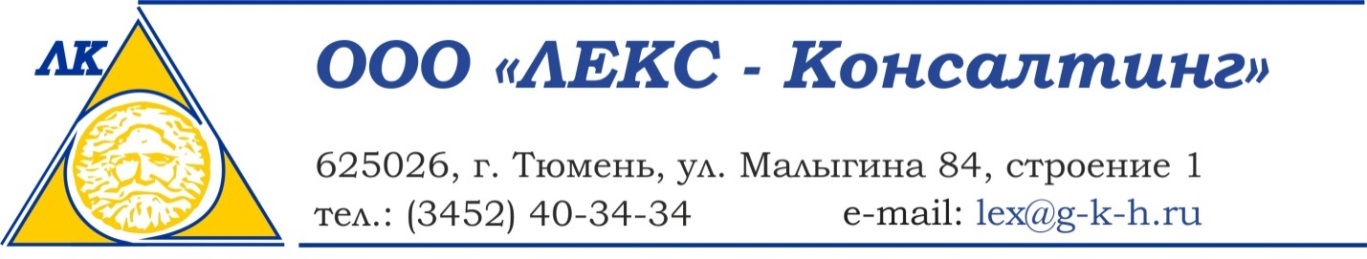 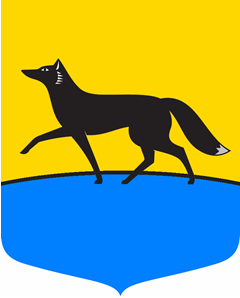 схема теплоснабжениямуниципального образования городской округ город Сургут на период ДО 2035 гОДА(актуализация на 2020 год)ОБОСНОВЫВАЮЩИЕ МАТЕРИАЛЫКнига 19. Сводный том изменений, выполненных в доработанной и (или) актуализированной схеме теплоснабженияЗаказчик:Муниципальное казенное учреждение «Дирекция дорожно-транспортного и жилищно-коммунального комплекса» Исполнитель: ООО «ЛЕКС-Консалтинг»Основание: муниципальный контракт № 09-ГХ от 09.04.2019                                      Представитель исполнителя:____________________ А.П. Сандалов                               М.П.г. Тюмень, 2019 Состав документовСодержание19	Глава 19. Сводный том изменений, выполненных в доработанной и (или) актуализированной схеме теплоснабжения	519.1	Часть 1. Реестр систем теплоснабжения, содержащий перечень теплоснабжающих организаций, действующих в каждой системе теплоснабжения, расположенных в границах поселения, городского округа	5Список таблицТаблица 19.1 - Перечень книг, входящих в состав актуализированной в 2018г. схемы теплоснабжения города Сургут	5Таблица 19.2 - Перечень книг, входящих в состав актуализированной в 2019г. схемы теплоснабжения города Сургут	5Таблица 19.1 – Мероприятия по строительству, реконструкции и техническому перевооружению объектов системы теплоснабжения города Сургут предлагаемые к реализации в 2018г.	9Глава 19. Сводный том изменений, выполненных в доработанной и (или) актуализированной схеме теплоснабжения Часть 1. Реестр систем теплоснабжения, содержащий перечень теплоснабжающих организаций, действующих в каждой системе теплоснабжения, расположенных в границах поселения, городского округаА) Схема теплоснабжения муниципального образования городской округ город Сургут до 2035 года по состоянию на 2017 год актуализировалась ООО «Корпус» в 2018г. Перечень книг, входящих в состав актуализированной в 2018г. схемы теплоснабжения города Сургут представлен в таблице 19.1Таблица 19.1 - Перечень книг, входящих в состав актуализированной в 2018г. схемы теплоснабжения города СургутБ) Настоящая схема теплоснабжения города Сургут до 2035 года» (актуализация на 2020 год), разработанная ООО «ЛЕКС-Консалтинг».Перечень книг, входящих в состав актуализированной в 2019г. схемы теплоснабжения города Сургут представлен в таблице 19.2Таблица 19.2 - Перечень книг, входящих в состав актуализированной в 2019г. схемы теплоснабжения города СургутВЫВОД: Состав книг настоящей схемы теплоснабжения города Сургут приведен в соответствие с требованиями, установленными постановлением Правительства Российской Федерации от 22.02.2012 №154 «О требованиях к схемам теплоснабжения, порядку их разработки и утверждения» в редакции постановления Правительства Российской Федерации от 03.04.2018 №405 «О внесении изменений в некоторые акты Правительства российской Федерации»Настоящая актуализированная схема теплоснабжения города Сургут состоит из следующих документов:Книга 1. Пояснительная запискаВ утверждаемую часть схемы теплоснабжения включены следующие разделы:а) Раздел 1 «Концептуальные направления развития схемы теплоснабжения»;б) Раздел 2 «Показатели существующего и перспективного спроса на тепловую энергию (мощность) и теплоноситель в установленных границах территории поселения, городского округа»;в) Раздел 3 «Существующие и перспективные балансы тепловой мощности источников тепловой энергии и тепловой нагрузки потребителей»;г) Раздел 4 «Существующие и перспективные балансы теплоносителя»;д) Раздел 5 «Основные положения мастер-плана развития систем теплоснабжения поселения, городского округа»;е) Раздел 6 «Предложения по строительству, реконструкции и техническому перевооружению источников тепловой энергии»;ж) Раздел 7 «Предложения по строительству и реконструкции тепловых сетей»;з) Раздел 8 «Предложения по переводу открытых систем теплоснабжения (горячего водоснабжения) в закрытые системы горячего водоснабжения»;и) Раздел 9 «Перспективные топливные балансы»;к) Раздел 10 «Инвестиции в строительство, реконструкцию и техническое перевооружение»;л) Раздел 11 «Решение об определении единой теплоснабжающей организации (организаций)»;м) Раздел 12 «Решения о распределении тепловой нагрузки между источниками тепловой энергии»;н) Раздел 13 «Решения по бесхозяйным тепловым сетям»;о) Раздел 14 «Синхронизация схемы теплоснабжения со схемой газоснабжения и газификации субъекта РФ и (или) поселения, схемой и программой развития электроэнергетики, а также со схемой водоснабжения и водоотведения поселения, городского округа»;п) Раздел 15 «Индикаторы развития систем теплоснабжения поселения, городского округа»;р) Раздел 16 «Ценовые (тарифные) последствия».Обосновывающие материалы к схеме теплоснабжения в составе:Книга 2 «Существующее положение в сфере производства, передачи и потребления тепловой энергии для целей теплоснабжения»;Книга 3 «Существующее и перспективное потребление тепловой энергии на цели теплоснабжения»; Книга 4 «Электронная модель систем теплоснабжения поселения, городского округа»;Книга 5 «Существующие и перспективные балансы тепловой мощности источников тепловой энергии и тепловой нагрузки потребителей»;Книга 6 «Мастер-план развития систем теплоснабжения поселения, городского округа»;Книга 7 «Существующие и перспективные балансы производительности водоподготовительных установок и максимального потребления теплоносителя теплопотребляющими установками потребителей, в том числе в аварийных режимах»;Книга 8 «Предложения по строительству, реконструкции и техническому перевооружению источников тепловой энергии»;Книга 9 «Предложения по строительству, реконструкции тепловых сетей»;Книга 10 «Предложения по переводу открытых систем теплоснабжения (горячего водоснабжения) в закрытые системы горячего водоснабжения»;Книга 11 «Перспективные топливные балансы»;Книга 12 «Оценка надежности теплоснабжения»;Книга 13 «Обоснование инвестиций в строительство, реконструкцию и техническое перевооружение»;Книга 14 «Индикаторы развития систем теплоснабжения поселения, городского округа»;Книга 15 «Ценовые (тарифные) последствия»;Книга 16 «Реестр единых теплоснабжающих организаций»;Книга 17 «Реестр проектов схемы теплоснабжения»;Книга 18 «Замечания и предложения к проекту схемы теплоснабжения»;Книга 19 «Сводный том изменений, выполненных в доработанной и (или) актуализированной схеме теплоснабжения».ВЫВОД: В ходе настоящей актуализации в схему теплоснабжения города Сургут внесены следующие изменения:- приведены в соответствие с требованиями постановления Правительства Российской Федерации от 22.02.2012 №154 «О требованиях к схемам теплоснабжения, порядку их разработки и утверждения» в действующей редакции - форма, структура и содержание документа.- рассмотрены существующие (2018г.) и пересмотрены перспективные (до 2029г.) технико-экономические показатели деятельности объектов систем теплоснабжения и организаций, занятых в сфере теплоснабжения, входящих на территории города Сургут (баланс тепловой, теплоносителя, топливный).- пересмотрены в соответствии с генеральным планом и информацией полученной от Администрации города Сургут - темпы и объемы сноса и развития строительных фондов города Сургут. пересмотрен перечень и объем инвестиций на реализацию мероприятий по строительству, реконструкции и техническому перевооружению систем теплоснабжения организаций, занятых в сфере теплоснабжения города Сургут, исходя из существующего состояния оборудования и сооружений, с учетом требований нормативных документов и предложений от ресурсоснабжающих организаций. пересмотрены исходя из существующего положения границы зон деятельности ЕТО, даны предложения по составу систем теплоснабжения, входящих в состав ЕТО города Сургут.- пересмотрен по состоянию на 01.01.2019 перечень бесхозяйных объектов системы теплоснабжения на территории города Сургут.В результате настоящей актуализации в электронную модель системы теплоснабжения города Сургут внесены следующие изменения:- добавлены обязательные, в соответствии с техническим заданием, слои электронной модели.- были верифицированы путем пересмотра (добавления) технические данные потребителей системы теплоснабжения города Сургут (тепловые нагрузки на отопление и ГВС, характеристики тепловых сетей) по состоянию на 01.01.2019.- в электронной модели откорректирован перечень и характеристики сносимых и перспективных объектов, планируемых к строительству на территории города Сургут, даны предложения по точкам подключения к тепловой сети.- проведены гидравлические расчеты в слоях существующего и перспективных периодов.Таблица 19.1 – Мероприятия по строительству, реконструкции и техническому перевооружению объектов системы теплоснабжения города Сургут Наименование документаКнига 1. Пояснительная запискаКнига 2. Существующее положение в сфере производства, передачи и потребления тепловой энергии для целей теплоснабженияКнига 3. Существующее и перспективное потребление тепловой энергии на цели теплоснабжения Книга 4. Электронная модель систем теплоснабжения поселения, городского округаКнига 5. Существующие и перспективные балансы тепловой мощности источников тепловой энергии и тепловой нагрузки потребителей Книга 6. Мастер-план развития систем теплоснабжения поселения, городского округа Книга 7. Существующие и перспективные балансы производительности водоподготовительных установок и максимального потребления теплоносителя теплопотребляющими установками потребителей, в том числе в аварийных режимах Книга 8. Предложения по строительству, реконструкции, техническому перевооружению источников тепловой энергииКнига 9. Предложения по строительству и реконструкции тепловых сетей Книга 10. Предложения по переводу открытых систем теплоснабжения (горячего водоснабжения) в закрытые системы горячего водоснабженияКнига 11. Перспективные топливные балансыКнига 12. Оценка надежности теплоснабженияКнига 13. Обоснование инвестиций в строительство, реконструкцию и техническое перевооружениеКнига 14. Индикаторы развития систем теплоснабжения поселения, городского округаКнига 15. Ценовые (тарифные) последствияКнига 16. Реестр единых теплоснабжающих организацийКнига 17. Реестр проектов схемы теплоснабженияКнига 18. Замечания и предложения к проекту схемы теплоснабжения Книга 19. Сводный том изменений, выполненных в доработанной и (или) актуализированной схеме теплоснабженияНаименование документаКнига 1. Пояснительная запискаКнига 2. Существующее положение в сфере производства, передачи и потребления тепловой энергии для целей теплоснабженияКнига 3. Перспективное потребление тепловой энергии на цели теплоснабженияКнига 4. Мастер-план разработки вариантов развития схемы теплоснабжения городского округаКнига 5. Перспективные балансы тепловой мощности источников тепловой энергии и тепловой нагрузкиКнига 6. Перспективные балансы производительности водоподготовительных установок и максимального потребления теплоносителя теплопотребляющими установками потребителей, в том числе в аварийных режимахКнига 7. Предложения по строительству, реконструкции, техническому перевооружению и капитальному ремонту источников тепловой энергииКнига 8. Предложения по строительству и реконструкции тепловых сетей и сооружений на нихКнига 9. Перспективные топливные балансыКнига 10. Оценка надежности теплоснабженияКнига 11. Обоснование инвестиций в строительство, реконструкцию и техническое перевооружениеКнига 12. Обоснование предложения по определению единой теплоснабжающей организацииКнига 13. Электронная модель схемы теплоснабженияНаименование документаКнига 1. Пояснительная запискаКнига 2. Существующее положение в сфере производства, передачи и потребления тепловой энергии для целей теплоснабженияКнига 3. Существующее и перспективное потребление тепловой энергии на цели теплоснабжения Книга 4. Электронная модель систем теплоснабжения поселения, городского округаКнига 5. Существующие и перспективные балансы тепловой мощности источников тепловой энергии и тепловой нагрузки потребителей Книга 6. Мастер-план развития систем теплоснабжения поселения, городского округа Книга 7. Существующие и перспективные балансы производительности водоподготовительных установок и максимального потребления теплоносителя теплопотребляющими установками потребителей, в том числе в аварийных режимах Книга 8. Предложения по строительству, реконструкции, техническому перевооружению источников тепловой энергииКнига 9. Предложения по строительству и реконструкции тепловых сетей Книга 10. Предложения по переводу открытых систем теплоснабжения (горячего водоснабжения) в закрытые системы горячего водоснабженияКнига 11. Перспективные топливные балансыКнига 12. Оценка надежности теплоснабженияКнига 13. Обоснование инвестиций в строительство, реконструкцию и техническое перевооружениеКнига 14. Индикаторы развития систем теплоснабжения поселения, городского округаКнига 15. Ценовые (тарифные) последствия»Книга 16. Реестр единых теплоснабжающих организацийКнига 17. Реестр проектов схемы теплоснабженияКнига 18. Замечания и предложения к проекту схемы теплоснабжения Книга 19. Сводный том изменений, выполненных в доработанной и (или) актуализированной схеме теплоснабжения№Наименование мероприятийОбозначение необходимостиОсновные технические характеристикиОсновные технические характеристикиОсновные технические характеристикиОсновные технические характеристикиГод начала реализации мероприятияГод окончания мероприятия№Наименование мероприятийОбозначение необходимостиНаименование показателя (мощность, протяженность, диаметр и т.п.Ед. изм.Значения показателяЗначения показателяГод начала реализации мероприятияГод окончания мероприятия№Наименование мероприятийОбозначение необходимостиНаименование показателя (мощность, протяженность, диаметр и т.п.Ед. изм.До реализации мероприятияПосле реализации мероприятияГод начала реализации мероприятияГод окончания мероприятияГруппа 1. Строительство, реконструкция или модернизация объектов системы централизованного теплоснабжения в целях подключения потребителейГруппа 1. Строительство, реконструкция или модернизация объектов системы централизованного теплоснабжения в целях подключения потребителейГруппа 1. Строительство, реконструкция или модернизация объектов системы централизованного теплоснабжения в целях подключения потребителейГруппа 1. Строительство, реконструкция или модернизация объектов системы централизованного теплоснабжения в целях подключения потребителейГруппа 1. Строительство, реконструкция или модернизация объектов системы централизованного теплоснабжения в целях подключения потребителейГруппа 1. Строительство, реконструкция или модернизация объектов системы централизованного теплоснабжения в целях подключения потребителейГруппа 1. Строительство, реконструкция или модернизация объектов системы централизованного теплоснабжения в целях подключения потребителейГруппа 1. Строительство, реконструкция или модернизация объектов системы централизованного теплоснабжения в целях подключения потребителейГруппа 1. Строительство, реконструкция или модернизация объектов системы централизованного теплоснабжения в целях подключения потребителей1.1. Строительство новых тепловых сетей в целях подключения потребителей1.1. Строительство новых тепловых сетей в целях подключения потребителей1.1. Строительство новых тепловых сетей в целях подключения потребителей1.1. Строительство новых тепловых сетей в целях подключения потребителей1.1. Строительство новых тепловых сетей в целях подключения потребителей1.1. Строительство новых тепловых сетей в целях подключения потребителей1.1. Строительство новых тепловых сетей в целях подключения потребителей1.1. Строительство новых тепловых сетей в целях подключения потребителей1.1. Строительство новых тепловых сетей в целях подключения потребителей1 Проектирование тепловых сетей до объекта "Общеобразовательная школа на 1200 учащихся " Обеспечение подключения новых потребителей  с нагрузкой  0,78 Гкал/ч. 02Ду100 L=160, 2Ду50 L=65, 2Ду80 L=68, 2Ду125 L=46202120212Строительство тепловых сетей до объекта "Общеобразовательная школа на 1200 учащихся " Обеспечение подключения новых потребителей  с нагрузкой  0,78 Гкал/ч. диаметр, протяженностьмм/п.м.02Ду100 L=160, 2Ду50 L=65, 2Ду80 L=68, 2Ду125 L=46202220223Проектирование тепловых сетей до объекта " Общеобразовательная школа на 990 учащихся"Обеспечение подключения новых потребителей  с нагрузкой  2,93  Гкал/ч. 02Ду400 L=399, 2Ду200 L=741, 2Ду125 L=42202420244Строительство тепловых сетей до объекта " Общеобразовательная школа на 990 учащихся"Обеспечение подключения новых потребителей  с нагрузкой  2,93  Гкал/ч. диаметр, протяженностьмм/п.м.02Ду400 L=399, 2Ду200 L=741, 2Ду125 L=42202520265 Проектирование тепловых сетей до объекта " Общеобразовательная школа на 150 учащихся"Обеспечение подключения новых потребителей с нагрузкой  3,22  Гкал/ч. 02Ду250 L=115, 2Ду200 L=140, 2Ду150 L=71203020306Строительство тепловых сетей до объекта " Общеобразовательная школа на 150 учащихся"Обеспечение подключения новых потребителей с нагрузкой  3,22  Гкал/ч. диаметр, протяженностьмм/п.м.02Ду250 L=115, 2Ду200 L=140, 2Ду150 L=71203420357 Проектирование тепловых сетей до комплекса "Школа детский сад" на 200/200 мест"Обеспечение подключения новых потребителей   с нагрузкой  0,12  Гкал/ч. 02Ду50 L=73202520258Строительство тепловых сетей до комплекса "Школа детский сад" на 200/200 мест"Обеспечение подключения новых потребителей   с нагрузкой  0,12  Гкал/ч. диаметр, протяженностьмм/п.м.02Ду50 L=73202620279Проектирование тепловых сетей  в районе п. Юность , с установкой КРПОбеспечение перспективных потребителей тепловой энергией 02Ду50 L=350 
120922020202010Строительство тепловых сетей  в районе п. Юность, с установкой КРП (3 шт) Обеспечение перспективных потребителей тепловой энергией диаметр, протяженностьмм/п.м.02Ду50 L=350 
120922021203511Проектирование сетей горячего водоснабжения в районе п. ТаежныйОбеспечение перспективных потребителей тепловой энергией на нужды ГВС.02Ду150 L=4942022202212Строительство  сетей горячего водоснабжения в районе п. ТаежныйОбеспечение перспективных потребителей тепловой энергией на нужды ГВС.диаметр, протяженностьмм/п.м.02Ду150 L=4942023202313Строительство распределительных тепловых сетей от УТ-5.2 проект. до границы земельного участка СОШ№1 на 1500 учащихся в мкр.30Подключение объекта соцкультбыта СОШ№1 на 1500 учащихсядиаметр, протяженностьмм/п.м.02Ду125 L=502027202714Строительство распределительных тепловых сетей от УТ-5.2 проект. до границы земельного участка СОШ№2 на 1500 учащихся в мкр.30Подключение объекта соцкультбыта СОШ№2 на 1500 учащихсядиаметр, протяженностьмм/п.м.02Ду125 L=162024202415Строительство распределительных тепловых сетей от ТК-48-9 до границы земельного участка СОШ на 900 учащихся в мкр.16АПодключение объекта соцкультбыта СОШ на 900 учащихсядиаметр, протяженностьмм/п.м.02Ду65-150 L=14 2027202716Строительство распределительных тепловых сетей от ТК-97-2 (УТ-2) до границы земельного участка СОШ на 1500 учащихся в мкр.24Подключение объекта соцкультбыта СОШ на 1500 учащихсядиаметр, протяженностьмм/п.м.02Ду65-150 L=802024202417Строительство распределительных тепловых сетей от ТК-5 до границы земельного участка СОШ в мкр.31Б на 990 учащихсяПодключение объекта соцкультбыта СОШ на 990 учащихсядиаметр, протяженностьмм/п.м.02Ду100 L=402022202218Строительство распределительных тепловых сетей от УТ-2-УТ-3-УТ-4-УТ-5 до границы земельного участка СОШ на 1500 учащихся в мкр.27АПодключение объекта соцкультбыта СОШ на 1500 учащихсядиаметр, протяженностьмм/п.м.02Ду150-300 L=3442028202819Строительство распределительных тепловых сетей от ЦТП-57 до границы земельного участка СОШ№4 в мкр.28. Блок 2 на 900 учащихсяПодключение объекта соцкультбыта СОШ №4. Блок 2 на 700 учащихсядиаметр, протяженностьмм/п.м.02Ду50-150 L=1602028202820Строительство распределительных тепловых сетей от ТК-95-6 до границы земельного участка СОШ на 1500 учащихся в мкр.5АПодключение объекта соцкультбыта СОШ на 1500 учащихсядиаметр, протяженностьмм/п.м.02Ду76-100 L=602022202221Строительство распределительных тепловых сетей от УТ-9 до границы земельного участка СОШ на 1500 учащихся в мкр.34Подключение объекта соцкультбыта СОШ на 1500 учащихсядиаметр, протяженностьмм/п.м.02Ду125 L=242021202122Строительство распределительных тепловых сетей от ТК-21* до границы земельного участка школы-детский сад в мкр.21-22Подключение объекта соцкультбыта школы-детского сададиаметр, протяженностьмм/п.м.02Ду100 L=302028202823Строительство магистральных тепловых сетей от проект. УТ-1 (на магистральных сетях по проспекту Комсомольский) до границы земельного участка в мкр.21-22Подключение объектов ЖКдиаметр, протяженностьмм/п.м.02Ду200 L=4402024202424Строительство магистральных тепловых сетей от УТ-2 до границы земельного участка в мкр.20АПодключение объектов ЖКдиаметр, протяженностьмм/п.м.02Ду250 L=632023202325Строительство магистральных тепловых сетей от 9ТК2-6 до границы земельного участка в мкр.30АПодключение объектов ЖКдиаметр, протяженностьмм/п.м.02Ду250 L=1952023202326Строительство участка тепловой сети 5ТК4Б-3ТК-24  С целью переключения тепловой нагрузки ЦТП БУ СОКБ и ЦТП-72  с Котельной №3 на СГРЭС-1-ПКТС для компенсации перспективного дефицита тепловой мощности Котельной №3. Для котельной № 3 СГМУП «ГТС» с целью компенсации перспективного дефицита тепловых мощностей предусматривается перевод нагрузок в объёме до 16,311 Гкал/ч (ЦТП БУ СОКБ и ЦТП-72) на зону теплоснабжения СГРЭС-1-ПКТС (после выполнения мероприятий по реконструкции теплосетевого тракта ПКТС). Для этого потребуется строительство нового участка тепловой сети от тепловой камеры 5ТК-4Б по ул. Энергетиков до новой тепловой камеры 3ТК-24 (проект) по пр. Ленина. Так же будет обеспечена возможность в аварийных режимах поставок тепловой энергии потребителям 1 категории от котельной №3диаметр, протяженностьмм/п.м.02Ду300 L=5232021202227Строительство III тепловывода от СГРЭС-1 и пиковой котельной 120 Гкал/ч, в том числе проектные работы до точки разветления в районе мкр. 31ВИспользование резерва мощности ГРЭС-1 за счет увеличения пропускной способности тепловых сетей. Обеспечение подключения новых потребителей  потребителей  в центре г. Сургут до микрорайона 18диаметр, протяженностьмм/п.м.02Ду1000 L=4067 м2020202328Строительство III тепловывода от СГРЭС-1 и пиковой котельной 120 Гкал/ч, в том числе проектные работы, от точки разветления в районе мкр 31В до центрального района г. Сургут с прохождением трассы через район поймы реки ОбьОбеспечение подключения новых потребителей в Южном и Юго-Западном жилом районедиаметр, протяженностьмм/п.м.02Ду800 L=9320 м2020202329Строительство тепловой сети "Тепломагистраль от ТК-4 в КК36 до УТ-3 мкр. 41"Обеспечение подключения новых потребителей в Западном жилом районе. Строительство новой закольцовывающей тепловой сети 2Ду 400 мм позволяет:
- обеспечить требуемый располагаемый напор в тепловой камере ТК-4 равный dP=(P1-P2)=(7,5-5,8)=1,7 кгс/см2;
- обеспечить расчетное теплоснабжение существующих и перспективных потребителей в мкр. 35, 35а, 36, 38, 42;
- создать условия для включения в работу новой перекачивающей насосной станции (ПНС)диаметр, протяженностьмм/п.м.02Ду400 L=10902020202030Строительство тепловых сетей  районе 35Обеспечение перспективных потребителей тепловой энергией2020202731Строительство тепловых сетей  районе 38Обеспечение перспективных потребителей тепловой энергией2023202732Строительство тепловых сетей  районе 41Обеспечение перспективных потребителей тепловой энергией2020202733Строительство тепловых сетей  районе 42Обеспечение перспективных потребителей тепловой энергией2020203234Строительство тепловых сетей  районе 43Обеспечение перспективных потребителей тепловой энергией2027202735Строительство тепловых сетей  районе 1Обеспечение перспективных потребителей тепловой энергией2020203236Строительство тепловых сетей  районе 2Обеспечение перспективных потребителей тепловой энергией2020203537Строительство тепловых сетей  районе 4Обеспечение перспективных потребителей тепловой энергией2022202738Строительство тепловых сетей  районе 8Обеспечение перспективных потребителей тепловой энергией2020202039Строительство тепловых сетей  районе 19Обеспечение перспективных потребителей тепловой энергией2024203540Строительство тепловых сетей  районе 24Обеспечение перспективных потребителей тепловой энергией2020203541Строительство тепловых сетей  районе 37Обеспечение перспективных потребителей тепловой энергией2020203542Строительство тепловых сетей  районе 11АОбеспечение перспективных потребителей тепловой энергией2020202743Строительство тепловых сетей  районе 16АОбеспечение перспективных потребителей тепловой энергией2021202744Строительство тепловых сетей  районе 20АОбеспечение перспективных потребителей тепловой энергией2020203545Строительство тепловых сетей  районе 27АОбеспечение перспективных потребителей тепловой энергией2020203546Строительство тепловых сетей  районе 29БОбеспечение перспективных потребителей тепловой энергией2035203547Строительство тепловых сетей  районе 30БОбеспечение перспективных потребителей тепловой энергией2021203248Строительство тепловых сетей  районе 31АОбеспечение перспективных потребителей тепловой энергией2020202749Строительство тепловых сетей  районе XОбеспечение перспективных потребителей тепловой энергией2024203550Строительство тепловых сетей  районе XXIIОбеспечение перспективных потребителей тепловой энергией2029203551Строительство тепловых сетей  районе БарсовоОбеспечение перспективных потребителей тепловой энергией2020202152Строительство тепловых сетей  районе КК2АОбеспечение перспективных потребителей тепловой энергией2020203553Строительство тепловых сетей  районе ПСО-34Обеспечение перспективных потребителей тепловой энергией2024203554Строительство тепловых сетей  Центральном жилом районеОбеспечение перспективных потребителей тепловой энергией2020203555Строительство тепловых сетей  районе ЦПЛ1Обеспечение перспективных потребителей тепловой энергией2020203556Строительство тепловых сетей  районе Ядро центраОбеспечение перспективных потребителей тепловой энергией2020202857Строительство тепловых сетей  районе ЗП1Обеспечение перспективных потребителей тепловой энергией2029203558Строительство тепловых сетей  районе п.ЛунныйОбеспечение перспективных потребителей тепловой энергией2020202059Строительство тепловых сетей  районе пос. СнежныйОбеспечение перспективных потребителей тепловой энергией2021202160Строительство тепловых сетей  районе ЮПЛ1Обеспечение перспективных потребителей тепловой энергией2021203561Строительство тепловых сетей  районе 43Обеспечение перспективных потребителей тепловой энергией2024203562Строительство тепловых сетей  районе 50Обеспечение перспективных потребителей тепловой энергией2027202763Строительство тепловых сетей  районе 51Обеспечение перспективных потребителей тепловой энергией2021203264Строительство тепловых сетей  районе 30АОбеспечение перспективных потребителей тепловой энергией2020203565Строительство тепловых сетей  районе 31БОбеспечение перспективных потребителей тепловой энергией2020203566Строительство тепловых сетей  районе 31ВОбеспечение перспективных потребителей тепловой энергией2024203567Строительство тепловых сетей  районе 35АОбеспечение перспективных потребителей тепловой энергией2020203568Строительство тепловых сетей  районе КК П-4Обеспечение перспективных потребителей тепловой энергией2035203569Строительство тепловых сетей  районе КК 36Обеспечение перспективных потребителей тепловой энергией2020202770Строительство тепловых сетей  районе П-2Обеспечение перспективных потребителей тепловой энергией2028203571Строительство тепловых сетей  районе П-4Обеспечение перспективных потребителей тепловой энергией2028202872Строительство тепловых сетей  районе П-7Обеспечение перспективных потребителей тепловой энергией2028203573Строительство тепловых сетей  районе П-9Обеспечение перспективных потребителей тепловой энергией2022202774Строительство тепловых сетей  районе Пойма-2Обеспечение перспективных потребителей тепловой энергией2024203575Строительство тепловых сетей  районе Пойма-4Обеспечение перспективных потребителей тепловой энергией2021203576Строительство тепловых сетей  районе ЦЖ2Обеспечение перспективных потребителей тепловой энергией202020351.2. Строительство иных объектов системы централизованного теплоснабжения, за исключением тепловых сетей, в целях подключения потребителей1.2. Строительство иных объектов системы централизованного теплоснабжения, за исключением тепловых сетей, в целях подключения потребителей1.2. Строительство иных объектов системы централизованного теплоснабжения, за исключением тепловых сетей, в целях подключения потребителей1.2. Строительство иных объектов системы централизованного теплоснабжения, за исключением тепловых сетей, в целях подключения потребителей1.2. Строительство иных объектов системы централизованного теплоснабжения, за исключением тепловых сетей, в целях подключения потребителей1.2. Строительство иных объектов системы централизованного теплоснабжения, за исключением тепловых сетей, в целях подключения потребителей1.2. Строительство иных объектов системы централизованного теплоснабжения, за исключением тепловых сетей, в целях подключения потребителей1.2. Строительство иных объектов системы централизованного теплоснабжения, за исключением тепловых сетей, в целях подключения потребителей1.2. Строительство иных объектов системы централизованного теплоснабжения, за исключением тепловых сетей, в целях подключения потребителей1Строительство новой подкачивающей насосной станции ПНС-2, включая актуализацию проектаОбеспечение подключения новых потребителей в Восточном жилом районе. Для режима в точке излома температурного графика при Тн.в.=- 4,2°С и максимальном часовом расходе на ГВС для существующего гидравлического режима зоны теплоснабжения "СГРЭС-2 – ВЖР" характерно налиичие для значительной части потребителей, располо-женных в Восточном жилом районе, давлений в обрат-ных трубопроводах систем отопления, близких к предельно допустимым по условию механической прочности отопительных приборов (Р2=6,0 кгс/см2), что ограничивает дальнейшее подключение перспективных нагрузок.
Понизить давления в обратных трубопроводах на вв-дах у потребителей в Восточном жилом районе путем загрузки насосов, установленных в существующей перекачивающей насосной станции ПНС-1 (в районе кольца ГРЭС), невозможно, т.к. давление обратной сетевой воды во всасывающих патрубках насосов ПН-1…ПН-4 типа СЭ1250-70-11 будет ниже допустимого кавитационного запаса (NPSH = 7,5 м).производительностьт/ч6000202020232Строительство Пиковой Котельной установленной мощностью 120 Гкал/ч на 3-й тепловывод СГРЭС-1, в том числе проектные работыОбеспечение тепловой энергией перспективных потребителей, поддержание требуемого температурного режима  мощностьГкал/ч0120202120233Строительство Котельной П-10 установленной мощностью 46Гкал/ч, в том числе проектные работыОбеспечение тепловой энергией перспективных потребителеймощностьГкал/ч046202320254Строительство котельной БМК-45, в том числе проектные работыОбеспечение тепловой энергией потребителей 39 мкр.мощностьГкал/ч030202020225Строительство блочно-модульной котельной 48 мкр.,в том числе проектные работыОбеспечение тепловой энергией потребителей 48 мкр. (3 Гкал/ч)мощностьГкал/ч03202320246Строительство Котельная кв. П-12, в том числе проектные работыОбеспечение тепловой энергией потребителей  мкр.П-12 - (1,1 Гкал/ч)мощностьГкал/ч01,1202720277Строительство Котельной №15 кв. П-9., в том числе проектные работыОбеспечение тепловой энергией потребителей  района П-9 - (4.5 Гкал/ч)мощностьГкал/ч04,5202220238Строительство Котельной мкр.51.,в том числе проектные работы.Обеспечение тепловой энергией потребителей  51 мкр. - (30Гкал/ч)мощностьГкал/ч030202320249Строительство Котельной мкр. СЗП1, в том числе проектные работыОбеспечение тепловой энергией потребителей  мкр. СЗП1 - (69Гкал/ч)мощностьГкал/ч0692028202810Строительство Котельной п. Снежный, в том числе проектные работыОбеспечение тепловой энергией потребителей  п. Снежный - (1,2 Гкал/ч)мощностьГкал/ч01,22020202111Строительство Котельной ЦЖ-1,1, в том числе проектные работыОбеспечение тепловой энергией потребителей  Центрального жилого района - (24 Гкал/ч)мощностьГкал/ч0242022202312Строительство Котельной производственно-торгового комплекса в кв. П-10, в том числе проектные работыОбеспечение тепловой энергией потребителей  производственно-торгового комплекса - (2,7 Гкал/ч)мощностьГкал/ч02,72026202713Строительство КРП в мкр. 1Обеспечение перспективных потребителей тепловой энергией2019202014Строительство КРП-2 в мкр. 20АОбеспечение перспективных потребителей тепловой энергией2019202315Строительство КРП-4 в мкр. 30АОбеспечение перспективных потребителей тепловой энергией2019202116Строительство КРП в мкр. Пойма-1Обеспечение перспективных потребителей тепловой энергией2019202017Строительство КРП в мкр. Пойма-5Обеспечение перспективных потребителей тепловой энергией2019202318Строительство КРП в мкр. Пойма-4Обеспечение перспективных потребителей тепловой энергией2019202419Строительство КРП-304 в мкр. 24Обеспечение перспективных потребителей тепловой энергией2019202020Строительство КРП в мкр. 30БОбеспечение перспективных потребителей тепловой энергией2019202121Строительство БПТП-1 в мкр. 30Обеспечение перспективных потребителей тепловой энергией2019202022Строительство БПТП-2 в мкр. 30АОбеспечение перспективных потребителей тепловой энергией2019202023Строительство КРП 73 в мкр. 30Обеспечение перспективных потребителей тепловой энергией2023202324Строительство КРП в мкр. 31БОбеспечение перспективных потребителей тепловой энергией2020202025Строительство КРП в мкр.  19Обеспечение перспективных потребителей тепловой энергией2028202826Строительство КРП в мкр. 37Обеспечение перспективных потребителей тепловой энергией2023202327Строительство ЦТП в п. Медвежий уголОбеспечение перспективных потребителей тепловой энергией2022202228Строительство КРП в п. ЮностьОбеспечение перспективных потребителей тепловой энергией2028202829Строительство КРП в п. ЮностьОбеспечение перспективных потребителей тепловой энергией2029202930Строительство КРП в п. ЮностьОбеспечение перспективных потребителей тепловой энергией2031203131Строительство КРП в мкр. Пойма-3Обеспечение перспективных потребителей тепловой энергией2025202532Строительство КРП в мкр. Пойма-2Обеспечение перспективных потребителей тепловой энергией2023202333Строительство КРП в мкр. П-7Обеспечение перспективных потребителей тепловой энергией2028202834Строительство КРП в мкр. П-8Обеспечение перспективных потребителей тепловой энергией2023202335Строительство КРП в мкр. 44Обеспечение перспективных потребителей тепловой энергией2023202336Строительство КРП в мкр. 50Обеспечение перспективных потребителей тепловой энергией2023202337Строительство КРП в мкр. 35АОбеспечение перспективных потребителей тепловой энергией2019202038Строительство КРП в мкр. 43Обеспечение перспективных потребителей тепловой энергией202120211.3. Увеличение пропускной способности существующих тепловых сетей в целях подключения потребителей1.3. Увеличение пропускной способности существующих тепловых сетей в целях подключения потребителей1.3. Увеличение пропускной способности существующих тепловых сетей в целях подключения потребителей1.3. Увеличение пропускной способности существующих тепловых сетей в целях подключения потребителей1.3. Увеличение пропускной способности существующих тепловых сетей в целях подключения потребителей1.3. Увеличение пропускной способности существующих тепловых сетей в целях подключения потребителей1.3. Увеличение пропускной способности существующих тепловых сетей в целях подключения потребителей1.3. Увеличение пропускной способности существующих тепловых сетей в целях подключения потребителей1.3. Увеличение пропускной способности существующих тепловых сетей в целях подключения потребителей1Проектные работы по реконструкции тепловых сетей п. ТаежныйОбеспечение перспективных потребителей тепловой энергией 2Ду100 L=176,952Ду200 L=176,95202220222Реконструкция тепловых сетей п. ТаежныйОбеспечение перспективных потребителей тепловой энергией диаметр, протяженностьмм/п.м.2Ду100 L=176,952Ду200 L=176,95202320233Реконструкия тепловых сетей  СГРЭС-2- ВЖР,  в том числе проектные работы. Обеспечение перспективных потребителей тепловой энергией диаметр, протяженностьмм/п.м.2Ду800 L=17532Ду1000 L=1753202020231.4. Увеличение мощности и производительности существующих объектов системы централизованного теплоснабжения, за исключением тепловых сетей, в целях подключения потребителей1.4. Увеличение мощности и производительности существующих объектов системы централизованного теплоснабжения, за исключением тепловых сетей, в целях подключения потребителей1.4. Увеличение мощности и производительности существующих объектов системы централизованного теплоснабжения, за исключением тепловых сетей, в целях подключения потребителей1.4. Увеличение мощности и производительности существующих объектов системы централизованного теплоснабжения, за исключением тепловых сетей, в целях подключения потребителей1.4. Увеличение мощности и производительности существующих объектов системы централизованного теплоснабжения, за исключением тепловых сетей, в целях подключения потребителей1.4. Увеличение мощности и производительности существующих объектов системы централизованного теплоснабжения, за исключением тепловых сетей, в целях подключения потребителей1.4. Увеличение мощности и производительности существующих объектов системы централизованного теплоснабжения, за исключением тепловых сетей, в целях подключения потребителей1.4. Увеличение мощности и производительности существующих объектов системы централизованного теплоснабжения, за исключением тепловых сетей, в целях подключения потребителей1.4. Увеличение мощности и производительности существующих объектов системы централизованного теплоснабжения, за исключением тепловых сетей, в целях подключения потребителей1Проектные работы по реконструкции котельной п. ТаежныйОбеспечение  тепловой энергией на нужды отопления  и ГВС существующих потребителей с нагрузкой на теплоснабжение  2,621 Гкал/ч и  перспективных потребителей с нагрузкой на теплоснабжение 0,362 Гкал/ч. и ГВС 0,224 Гкал/ч.  Установка оборудования системы ГВС в котельной; реконструкция станции ХВО; выполнение мероприятий по доведедению до установленной мощности.202020202Реконструкция  котельной п. Таежный Обеспечение  тепловой энергией на нужды отопления  и ГВС существующих потребителей с нагрузкой на теплоснабжение  2,621 Гкал/ч и  перспективных потребителей с нагрузкой на теплоснабжение 0,362 Гкал/ч. и ГВС 0,224 Гкал/ч.  Установка оборудования системы ГВС в котельной; реконструкция станции ХВО; выполнение мероприятий по доведедению до установленной мощности.нагрузкаГкал/час4,625,159202120223Реконструкция котельной №1 с увеличением установленной мощности  до 37 Гкал/чПовышение эффективности и надежности работы котельнойнагрузкаГкал/ч1637203020304Реконструкция котельной К-45 (2 очередь) для теплоснабжения мкр. 38, 39Обеспечения подключения перспективных тепловых нагрузок потребителей Западного жилого районанагрузкаГкал/ч6010020202021Всего по группе 1Всего по группе 1Всего по группе 1Всего по группе 1Всего по группе 1Всего по группе 1Всего по группе 1Всего по группе 1Всего по группе 1Группа 2. Строительство новых объектов системы централизованного теплоснабжения, не связанных с подключением (технологическим присоединением) новых потребителейГруппа 2. Строительство новых объектов системы централизованного теплоснабжения, не связанных с подключением (технологическим присоединением) новых потребителейГруппа 2. Строительство новых объектов системы централизованного теплоснабжения, не связанных с подключением (технологическим присоединением) новых потребителейГруппа 2. Строительство новых объектов системы централизованного теплоснабжения, не связанных с подключением (технологическим присоединением) новых потребителейГруппа 2. Строительство новых объектов системы централизованного теплоснабжения, не связанных с подключением (технологическим присоединением) новых потребителейГруппа 2. Строительство новых объектов системы централизованного теплоснабжения, не связанных с подключением (технологическим присоединением) новых потребителейГруппа 2. Строительство новых объектов системы централизованного теплоснабжения, не связанных с подключением (технологическим присоединением) новых потребителейГруппа 2. Строительство новых объектов системы централизованного теплоснабжения, не связанных с подключением (технологическим присоединением) новых потребителейГруппа 2. Строительство новых объектов системы централизованного теплоснабжения, не связанных с подключением (технологическим присоединением) новых потребителей2.1. Строительство новых тепловых сетей2.1. Строительство новых тепловых сетей2.1. Строительство новых тепловых сетей2.1. Строительство новых тепловых сетей2.1. Строительство новых тепловых сетей2.1. Строительство новых тепловых сетей2.1. Строительство новых тепловых сетей2.1. Строительство новых тепловых сетей2.1. Строительство новых тепловых сетей1Строительство участка тепловой сети 3ТК22 до 3ТК23гДля повышения надежности теплоснабжения мкр.18-19-20.диаметр, протяженностьмм, п.м.02Ду150, L=80202020202Строительство резервирующей перемычки РП-1 между тепломагистралями "ГРЭС-1-ПКТС" и "ГРЭС-2-Промзона" с выполнением проектаОбеспечение взаимного резервирования теплоисточников  ГРЭС-1 и ГРЭС-2диаметр, протяженностьмм, п.м.02Ду300 L=110202020213Строительство резервирующей перемычки РП-2 между тепломагистралями "ГРЭС-2-ВЖР" и "ГРЭС-2-Промзона" с выполнением проектаВзаимное резервирование  зон тепловых сетей  "ГРЭС-2-ВЖР" и "ГРЭС-2-Промзона" диаметр, протяженностьмм, п.м.02Ду800 L=140202220234Строительство тепловых сетей ГВС в п. Таежный до двух капитальных 5 этажных дома (МКД) общей длиной 850 м диаметром 100 мм от котельнойЗакрытие схемы ГВС02Ду100 L=850202020205Строительство резервирующей перемычки РП-3 между тепломагистралями "ГРЭС-1-ПКТС" и "ГРЭС-2-ВЖР" с выполнением проектаОбеспечение взаимного резервирования теплоисточников  ГРЭС-1 и ГРЭС-2, обеспечение подачи ГВС в летний период при отключении котельных 1,2,3 СГМУП "ГТС"диаметр, протяженностьмм, п.м.02Ду800 L=800202320246Строительство тепловой сети от 1ТК23-1 до 1ТК-46повышение надежности системы теплоснабжениядиаметр, протяженностьмм, п.м.02Ду500 L=109520222023Всего по группе 2Всего по группе 2Всего по группе 2Всего по группе 2Всего по группе 2Всего по группе 2Всего по группе 2Всего по группе 2Всего по группе 2Группа 3. Реконструкция или модернизация существующих объектов системы централизованного теплоснабжения в целях снижения уровня износа существующих объектов системы централизованного теплоснабжения и (или) поставки энергии от разных источниковГруппа 3. Реконструкция или модернизация существующих объектов системы централизованного теплоснабжения в целях снижения уровня износа существующих объектов системы централизованного теплоснабжения и (или) поставки энергии от разных источниковГруппа 3. Реконструкция или модернизация существующих объектов системы централизованного теплоснабжения в целях снижения уровня износа существующих объектов системы централизованного теплоснабжения и (или) поставки энергии от разных источниковГруппа 3. Реконструкция или модернизация существующих объектов системы централизованного теплоснабжения в целях снижения уровня износа существующих объектов системы централизованного теплоснабжения и (или) поставки энергии от разных источниковГруппа 3. Реконструкция или модернизация существующих объектов системы централизованного теплоснабжения в целях снижения уровня износа существующих объектов системы централизованного теплоснабжения и (или) поставки энергии от разных источниковГруппа 3. Реконструкция или модернизация существующих объектов системы централизованного теплоснабжения в целях снижения уровня износа существующих объектов системы централизованного теплоснабжения и (или) поставки энергии от разных источниковГруппа 3. Реконструкция или модернизация существующих объектов системы централизованного теплоснабжения в целях снижения уровня износа существующих объектов системы централизованного теплоснабжения и (или) поставки энергии от разных источниковГруппа 3. Реконструкция или модернизация существующих объектов системы централизованного теплоснабжения в целях снижения уровня износа существующих объектов системы централизованного теплоснабжения и (или) поставки энергии от разных источниковГруппа 3. Реконструкция или модернизация существующих объектов системы централизованного теплоснабжения в целях снижения уровня износа существующих объектов системы централизованного теплоснабжения и (или) поставки энергии от разных источников3.1. Реконструкция или модернизация существующих тепловых сетей3.1. Реконструкция или модернизация существующих тепловых сетей3.1. Реконструкция или модернизация существующих тепловых сетей3.1. Реконструкция или модернизация существующих тепловых сетей3.1. Реконструкция или модернизация существующих тепловых сетей3.1. Реконструкция или модернизация существующих тепловых сетей3.1. Реконструкция или модернизация существующих тепловых сетей3.1. Реконструкция или модернизация существующих тепловых сетей3.1. Реконструкция или модернизация существующих тепловых сетей1Модернизация (замена)  подающего трубопровода тепломагистрали от ГРЭС-1 до ПКТСПовышение надежности теплоснабжения, снижение шероховатости. диаметр, протяженностьмм/п.м.2Ду1200 L=20922Ду1200 L=209220212023г2Модернизация (замена)  обратного трубопровода тепломагистрали от ГРЭС-1 до ПКТСПовышение надежности теплоснабжения, снижение шероховатости. диаметр, протяженностьмм/п.м.2Ду1200 L=26122Ду1200 L=2612202120233Модернизация тепловых сетей. Инв № 30805
Тепломагистраль №3 от 3ТК18-3ТК-17 (перемычка)Участок тепловых сетей введен в эксплуатацию в 1986 году. Прокладка трубопровода выполнена в бесканальном исполнении. Тип изоляции - ГФИ.
Цель модернизации: повышение надежности теплоснабжения и энергоэффективности, за счет применения трубопроводов с улучшенными теплоизоляционными свойствамидиаметр, технологические потери, тип изоляции, протяженностьмм/Гкал/
год/п.м.2Д273, 237,24; ГФИ
L=163,82Д273, 141,21; ППУ
L=163,8202020204Модернизация тепловых сетей. Инв № 30036
Тепломагистраль №6 от котельной №3-5ТК1Б-6ТК30-6ТК14-5ТК13Участок тепловых сетей введен в эксплуатацию в 1986 году (период эксплуатации более 30 лет). Прокладка трубопровода выполнена в канальном исполнении. Тип изоляции - Минвата.  Цель модернизации: повышение надежности теплоснабжения и энергоэффективности, за счет применения трубопроводов с улучшенными теплоизоляционными свойствамидиаметр, технологические потери, тип изоляции, протяженностьмм/Гкал/
год/п.м.2Д426, 570,12; минвата
L=2902Д426, 227,37; ППУ
L=290202020205Модернизация тепловых сетей. Инв № 30144
Тепломагистраль №4 от 4ТК1 (кот. 2) до 4ТК2Участок тепловых сетей введен в эксплуатацию в 1990 году (период эксплуатации более 20 лет). Прокладка трубопровода выполнена в канале. Тип изоляции - Минвата.
 Цель модернизации: повышение надежности теплоснабжения и энергоэффективности, за счет применения трубопроводов с улучшенными теплоизоляционными свойствамидиаметр, технологические потери, тип изоляции, протяженностьмм/Гкал/
год/п.м.2Д720, 97,04; минвата
L=70,62Д720, 82,98; ППУ
L=70,6202020206Модернизация тепловых сетей. Инв № 30878
Тепломагистраль №4 от 4ТК5 до ЦТП-27 мкр.4Участок тепловых сетей введен в эксплуатацию в 1994 году (период эксплуатации более 20 лет). Прокладка трубопровода выполнена в бесканальном исполнении. Тип изоляции - ГФИ. 
   Цель модернизации: повышение надежности теплоснабжения и энергоэффективности, за счет применения трубопроводов с улучшенными теплоизоляционными свойствамидиаметр, тип изоляции, протяженностьмм/п.м.2Д219, ГФИ
L=1072Д219, ППУ
L=107202020207Модернизация тепловых сетей. Инв № 31567
Тепломагистраль №4 от 4ТК1 до котельной №1Участок тепловых сетей введен в эксплуатацию в 1996 году (период эксплуатации более 20 лет). Прокладка трубопровода выполнена в бесканальном и надземном исполнении. Тип изоляции бесканального участка – ППУ, надземного – минвата. 
  Цель модернизации: повышение надежности теплоснабжения и энергоэффективности, за счет применения трубопроводов с улучшенными теплоизоляционными свойствамидиаметр, тип изоляции, протяженностьмм/п.м.2Д426, минвата, ППУ
L=101,52Д530, ППУ
L=101,5202020208Модернизация тепловых сетей. Инв № 30809
Тепломагистраль №10 от ТК1(кот.№1) до ПС (кот.№1)-ТК2-ТК3-ТК4 до 4ТК39 по ул.НефтяниковУчасток тепловых сетей введен в эксплуатацию в 1998 году (период эксплуатации более 20 лет). Прокладка трубопровода выполнена в бесканальном и надземном исполнении. Тип изоляции бесканального участка – ППУ, надземного - минвата.
Для котельной № 2 СГМУП «ГТС» с целью компенсации перспективного дефицита тепловых мощностей предусматривается перевод  нагрузок в объёме до 17,983 Гкал/ч на зону теплоснабжения котельной №1, что позволит компенсировать перспективный дефицит мощности котельной № 2. Предлагается переключение части нагрузок котельной № 2 на котельную № 1 за счёт перевода работы магистрали № 10 с температурного графика 95/70°С на график 150/70°С без реконструкций на источниках теплоснабжения. Данное мероприятие позволит с минимальными капитальными затратами переключить тепловую нагрузку юго-западной части мкр. А (ЦТП 25, ЦТП 29, и прямых подключений на участке от 4ТК-39 до 4ТК-40А), п. ЦПКРС и ПС-3, с котельной № 2 на котельную № 1, высвободив тем самым тепловую мощность на котельной № 2 для подключения перспективных потребителей в мкр. 2 и мкр. 4 и мкр. Пойма-1 без проведения реконструкции источника, ликвидировав смесительную станцию на котельной № 1. Так же в перспективе предусматривается ликвидация ПС- 1 и ПС-2 с переподключением нагрузки сохраняемых объектов на проектируемый КРП со смесительной станцией в мкр. № 1. 
 Цель модернизации: перераспределение тепловой нагрузки из зон с дефицитом тепловой мощности в зоны с избытком тепловой мощности, а также повышение надежности теплоснабжениядиаметр, технологические потери, тип изоляции, протяженностьмм/п.м.2Д426 ; ППУ, минвата
L=585м2Д426, ; ППУ
L=585м202020209Модернизация тепловых сетей. Инв № 31811
сети теплоснабжения от 7ТК5 до промежуточной камеры 7ТК5*Участок тепловых сетей введен в эксплуатацию в 1976 году (период эксплуатации более 30 лет). Прокладка трубопровода выполнена в бесканальном и надземном  исполнении. Тип изоляции – ГФИ.
Цель технического перевооружения: повышение надежности теплоснабжения и энергоэффективности, за счет применения трубопроводов с улучшенными теплоизоляционными свойствамидиаметр, тип изоляции, протяженностьмм/п.м.2Д159 ; ППУ ГФИ
L=209м2Д159, ; ППУ
L=209м2020202010Модернизация тепловых сетей. Инв № 30504
Тепломагистраль №1 от 1ТК43 до 1ТК44Участок тепловых сетей введен в эксплуатацию в 1994 году (период эксплуатации более 20 лет). Прокладка трубопровода выполнена в канальном исполнении. Тип изоляции - ППУ ПХВ.
Участок сетей является тупиковым и возможное устранение функциональных отказов связано с отключением большого количества потребителей, запитанных от ЦТП-30, 95, 49, 37 мкр., в том числе социально значимых объектов, детских садов, ОКДЦ.
Цель модернизации: повышение надежности теплоснабжения и энергоэффективности, за счет применения трубопроводов с улучшенными теплоизоляционными свойствамидиаметр, технологические потери, тип изоляции, протяженностьмм/Гкал/
год/п.м.2Д530, 243,46; ППУ ПХВ
L=2252Д530, 205,47; ППУ
L=2252021202111Модернизация тепловых сетей. Инв № 30502
Тепломагистраль №1 от 1ТК39-1ТК40-1ТК41-1ТК42-1ТК43Участок тепловых сетей введен в эксплуатацию в 1994 году (период эксплуатации более 20 лет). Прокладка трубопровода выполнена в канальном исполнении. Тип изоляции - минвата. Участок сетей является тупиковым и возможное устранение функциональных отказов связано с отключением большого количества потребителей, запитанных от ЦТП-30, 95, 49, 37 мкр., в том числе социально значимых объектов, детских садов, комплекса ОКДЦ.
   Цель модернизации: повышение надежности теплоснабжения и энергоэффективности, за счет применения трубопроводов с улучшенными теплоизоляционными свойствамидиаметр, технологические потери, тип изоляции, протяженностьмм/Гкал/
год/п.м.2Д530, 93,06; минвата
L=862Д530, 78,54; ППУ
L=862021202112Модернизация тепловых сетей. Инв № 30502
Тепломагистраль №1 от 1ТК39-1ТК40-1ТК41-1ТК42-1ТК43Участок тепловых сетей введен в эксплуатацию в 1994 году (период эксплуатации более 20 лет). Прокладка трубопровода выполнена в канальном исполнении. Тип изоляции - минвата. Участок сетей является тупиковым и возможное устранение функциональных отказов связано с отключением большого количества потребителей, запитанных от ЦТП-24, 96, в том числе социально значимых объектов, детских садов.
 Цель модернизации: повышение надежности теплоснабжения и энергоэффективности, за счет применения трубопроводов с улучшенными теплоизоляционными свойствамдиаметр, технологические потери, тип изоляции, протяженностьмм/Гкал/
год/п.м.2Д530, 180,49; минвата
L=166,82Д530, 152,32; ППУ
L=166,82021202113Модернизация тепловых сетей. Инв № 20
Тепломагистраль №1 от 1ТК37 до ЦТП-22 в мкр.7Участок тепловых сетей введен в эксплуатацию в 1999 году (период эксплуатации более 20 лет). Прокладка трубопровода выполнена в бесканальном  исполнении. Тип изоляции – ТГИ ППУ. 
 Цель модернизации: повышение надежности теплоснабжения и энергоэффективности, за счет применения трубопроводов с улучшенными теплоизоляционными свойствамидиаметр, технологические потери, тип изоляции, протяженностьмм/п.м.2Д159, ТГИ ППУ
L=842Д159, ППУ
L=842021202114Модернизация тепловых сетей. Инв № 30887
Тепломагистраль №1 от 1ТК24 до 1ТК29Участок тепловых сетей введен в эксплуатацию в 1986 году (период эксплуатации более 30 лет). Прокладка трубопровода выполнена в надземном исполнении в изоляции из минваты с покрывным слоем из оцинкованной стали. Участок сетей является тупиковым и возможное устранение функциональных отказов связано с отключением социально значимых объектов (сан. "Кедровый Лог", ФОК "Нефтяник" и др.).
 Цель модернизации: повышение надежности теплоснабжения и энергоэффективности, за счет применения трубопроводов с улучшенными теплоизоляционными свойствамидиаметр, технологические потери, тип изоляции, протяженностьмм/Гкал/
год/п.м. 2Д219, 158,15; минвата
L=133,3 2Д219, 85,66; ППУ оцинковка
L=133,32022202215Модернизация тепловых сетей. Инв № 30359
Тепломагистраль №1 по пр. Мира от П1 (ПКТС)-1ТК5-1ТК8-1ТК10-1ТК13-1ТК17-1ТК19; от точки А до 1ТК31 по ул. Г. Кукуевицкого и до 4ТК1 (Котельная №2) НГДУУчасток тепловых сетей введен в эксплуатацию в 1986 году (период эксплуатации более 30 лет). Прокладка трубопровода выполнена в канальном исполнении. Возможное устранения функциональных отказов связано с частичным перекрытием проезжей части по ул. Г. Кукуевицкого и стесненными условиями производства работ с применением землеройной техники. 
 Цель модернизации: повышение надежности теплоснабжения и энергоэффективности, за счет применения трубопроводов с улучшенными теплоизоляционными свойствамидиаметр, технологические потери, тип изоляции, протяженностьмм/Гкал/
год/п.м.2Д530, 124,3; минвата
L=52,82Д530, 48,22; ППУ
L=52,82023202316Модернизация тепловых сетей. Инв № 30359
Тепломагистраль №1 по пр. Мира от П1 (ПКТС)-1ТК5-1ТК8-1ТК10-1ТК13-1ТК17-1ТК19; от точки А до 1ТК31 по ул. Г. Кукуевицкого и до 4ТК1 (Котельная №2) НГДУУчасток тепловых сетей введен в эксплуатацию в 1986 году (период эксплуатации более 30 лет). Прокладка трубопровода частично выполнена в бесканальном исполнении с изоляцией ППУ, а также в канальном исполнении с изоляцией из минваты с покрывным слоем "Фольгизол".
Цель модернизации: повышение надежности теплоснабжения и энергоэффективности, за счет применения трубопроводов с улучшенными теплоизоляционными свойствамидиаметр, технологические потери, тип изоляции, протяженностьмм/Гкал/
год/п.м.2Д530, 466,14; ППУ
L=1982Д530, 180,82; ППУ
L=1982023202317Модернизация тепловых сетей. Инв № 30907
Сети теплоснабжения от 7ТК3 до ИТП здания, ул. 30лет победы 17 Участок тепловых сетей введен в эксплуатацию в 1990 году (период эксплуатации более 20 лет). Прокладка трубопровода выполнена в бесканальном и надземном  исполнении. Тип изоляции – ППУ. 
 Цель модернизации:  повышение надежности теплоснабжения и энергоэффективности, за счет применения трубопроводов с улучшенными теплоизоляционными свойствамидиаметр, тип изоляции, протяженностьмм/п.м.2Д159, 2Д108, 2Д76; ППУ
L=102,62Д159, 2Д108, 2Д76; ППУ
L=102,6м2023202318Модернизация тепловых сетей. Инв № 30430
Тепломагистраль№4 от 4ТК39- 4ТК40-ЦТП-25 в мкр.АУчасток тепловых сетей введен в эксплуатацию в 1998 году (период эксплуатации более 20 лет). Надземная прокладка трубопровода. Тип изоляции-Минвата.
Цель модернизации: повышение надежности теплоснабжения и энергоэффективности, за счет применения трубопроводов с улучшенными теплоизоляционными свойствамидиаметр, тип изоляции, протяженностьмм/п.м.2Д273, минвата
L=1702Д273, ППУ
L=1702023202319Модернизация тепловых сетей. Инв № 31426
Тепломагистраль№3 от 3ТК14 до 3ТК14а  у ж.д. Ленина 45Участок тепловых сетей введен в эксплуатацию в 2000 году (период эксплуатации более 18 лет). Прокладка трубопровода выполнена в бесканальном исполнении. Тип изоляции - ППУ.
Цель модернизации: повышение надежности теплоснабжения и энергоэффективности, за счет применения трубопроводов с улучшенными теплоизоляционными свойствамидиаметр, тип изоляции, протяженностьмм/Гкал/
год/п.м.2Д426, ППУ
L=40Диаметр 2Д426, ППУ
L=402023202320Модернизация тепловых сетей. Инв № 30882
Тепломагистраль№7 от 7ТК-2 до ПС, улица 30 лет ПобедыУчасток тепловых сетей введен в эксплуатацию в 1999 году (период эксплуатации более 20 лет). Прокладка трубопровода выполнена в бесканальном исполнении. Тип изоляции - ППУ.
Цель модернизации: повышение надежности теплоснабжения и энергоэффективности, за счет применения трубопроводов с улучшенными теплоизоляционными свойствамидиаметр, тип изоляции, протяженностьмм/Гкал/
год/п.м.2Д325, ППУ
L=45,52Д325, ППУ
L=45,52023202321Модернизация тепловых сетей. Инв № 108
Тепломагистраль№2 от 2ТК22 до ЦТП-31 в мкр.11А ул.ЛермонтоваУчасток тепловых сетей введен в эксплуатацию в 1999 году (период эксплуатации более 20 лет). Прокладка трубопровода выполнена в бесканальном исполнении. Тип изоляции - ППУ.
Цель модернизации: повышение надежности теплоснабжения и энергоэффективности, за счет применения трубопроводов с улучшенными теплоизоляционными свойствамидиаметр, тип изоляции, протяженностьмм/п.м.2Д325, ППУ
L=2562Д325, ППУ
L=2562023202322Модернизация тепловых сетей. Инв № 30116
участок тепломагистрали ГРЭС-2 Восточный жилой район от УТ-4 до УТ-6Участок тепловых сетей введен в эксплуатацию в 1999 году (период эксплуатации более 18 лет). Бесканальный способ прокладки трубопровода.. Тип изоляции-ППУ.
Цель модернизации: повышение надежности теплоснабжения и энергоэффективности, за счет применения трубопроводов с улучшенными теплоизоляционными свойствамидиаметр, тип изоляции, протяженностьмм/п.м.2Д820, ППУ
L=122,42Д820, ППУ
L=122,42023202323Модернизация тепловых сетей. Инв № 96
Тепломагистраль№3 по ул. Ленина от 3ТК12 до ЦТП-21Участок тепловых сетей введен в эксплуатацию в 2000 году (период эксплуатации более 18 лет). Прокладка трубопровода выполнена в бесканальном исполнении. Тип изоляции - ППУ.
Цель модернизации: повышение надежности теплоснабжения и энергоэффективности, за счет применения трубопроводов с улучшенными теплоизоляционными свойствами.диаметр, тип изоляции, протяженностьмм/Гкал/
год/п.м.2Д426, 2Д273, ППУ
L=2722Д426,  2Д273, ППУ
L=2722024202424Модернизация тепловых сетей. Инв № 31649
Тепломагистраль№1  сети теплоснабжения от 1ТК21 до ТК-Акушерского корпусаУчасток тепловых сетей введен в эксплуатацию в 1994 году (период эксплуатации более 20 лет). Прокладка трубопровода выполнена в бесканальном исполнении в изоляции ГФИ.  
Цель модернизации: повышение надежности теплоснабжения и энергоэффективности, за счет применения трубопроводов с улучшенными теплоизоляционными свойствамидиаметр, тип изоляции, протяженностьмм/Гкал/
год/п.м.2Д219, ГФИ
L=144 2Д219, ППУ
L=1442024202425Модернизация комплекса сетей ТВС от ЦТП-23 в мкр.13А, в том числе:
- Участок сетей тепловодоснабжения от УТ4(ТК-1) до ввода в ж.д. ул. Профсоюзов, 32 (34);
- Участок сетей тепловодоснабжения от ж.д. ул. Профсоюзов, 32 до ввода в ж.д. ул. Профсоюзов, 34замена тепловых сетей в связи с истекшим эксплуатационным ресурсом, а также для сохранения нормативных показателей надежности теплоснабжения: 30508 - Сети тепловодоснабжения от ТК-1 до ж.д. Профсоюзов, 32диаметр, протяженностьмм/п.м.2Д90-108 L=89,52Д90-108, L=89,52020202026Модернизация комплекса сетей ТВС от ЦТП-81 в пос. Железнодорожный, в том числе: 
- Участок сетей тепловодоснабжения от ж.д. ул. Мечникова, 8 до ввода в ж.д. ул. Мечникова, 6;
- Участок сетей горячего водоснабжения в техподполье ж.д. ул. Мечникова, 6 (Т3, Т4)Цель модернизации замена тепловых сетей в связи с истекшим эксплуатационным ресурсом, а также для сохранения нормативных показателей надежности теплоснабжения: 30037 - Сети тепловодоснабжения от ТК-9 до ж.д. Мечникова, 4, 2, Грибоедова, 5, 3диаметр, протяженностьмм/п.м.2Д133-75 L=97,82Д133-75, L=97,82022202227Модернизация сетей тепловодоснабжения от отключающих задвижек жилого дома №10 по улице Майской до общежития по улице Майской, 14, в том числе:
- Участок сетей тепловодоснабжения в техподполье ж.д. ул. Майская, 14Цель модернизации замена тепловых сетей в связи с истекшим эксплуатационным ресурсом, а также для сохранения нормативных показателей надежности теплоснабжения: 30976 - Сети тепловодоснабжения от отключающих задвижек жилого дома №10 по улице Майской до общежития по улице Майской, 14диаметр, протяженностьмм/п.м.2Д159-60, L=134,92Д159-60, L=134,92020202028Модернизация внутриплощадочных сетей тепловодоснабжения от УТ-1 до первого фланца отключающего устройства хирургического корпуса, в том числе: - Участок сетей тепловодоснабжения от ТК-99-3 (УТ-3) до ввода в Хирургический корпус №1Цель модернизации замена тепловых сетей в связи с истекшим эксплуатационным ресурсом, а также для сохранения нормативных показателей надежности теплоснабжения: 31407 - Внутриплощадочные сети тепловодоснабжения от УТ-1 до перв.фланца отключ.устр-ва хирург.корпуса, ул.Губкина,1диаметр, протяженностьмм/п.м.2Д90-108, L=36.82Д90-108, L=36.82021202129Модернизация внутриплощадочных сетей ТВС МГБ-1, в том числе: Участок сетей тепловодоснабжения от ТК-99-3 (УТ-3) до ввода в Хирургический корпус №2Цель модернизации замена тепловых сетей в связи с истекшим эксплуатационным ресурсом, а также для сохранения нормативных показателей надежности теплоснабжения: 31427 - Внутриплощадочные сети тепловодоснабжения МГБ-1, мкр.5диаметр, протяженностьмм/п.м.2Д57-75 L=81,82Д57-75, L=81,82021202130Модернизация комплекса сетей ТВС от ЦТП-28 в мкр. 6, в том числе: - Участок сетей тепловодоснабжения от ЦТП-28 до ТК-28-2 (УТ-2)Цель модернизации замена тепловых сетей в связи с истекшим эксплуатационным ресурсом, а также для сохранения нормативных показателей надежности теплоснабжения: 30438 - Сети тепловодоснабжения от ЦТП-28 до УТ-2 - ж/д Губкина,23 (бл.А)диаметр, протяженностьмм/п.м.2Д90-219 L=292Д90-219, L=292022202231Модернизация сетей тепловодоснабжения от ТК5-3 до ж.д. Гагарина, 30 в мкр. 9, в том числе:
- Участок сетей тепловодоснабжения от ТК5-3 до ввода в ж.д. ул. Гагарина, 30Цель модернизации замена тепловых сетей в связи с истекшим эксплуатационным ресурсом, а также для сохранения нормативных показателей надежности теплоснабжения: 30248 - Сети тепловодоснабжения от ТК5-3 до ж.д. Гагарина, 30 в мкр. 9диаметр, протяженностьмм/п.м.2Д90-59 L=49,22Д90-59, L=49,22020202032Модернизация сетей тепловодоснабжения от ж.д.ул.Бахилова, 6 до ж.д.ул.Бажова 8, 6, 4 в мкр.12, в том числе:
- Участок сетей тепловодоснабжения от ж.д. ул. Бажова, 8 до ввода в ж.д. ул. Бажова, 6
- Участок сетей тепловодоснабжения от ж.д. ул. Бажова, 6 до ввода в ж.д. ул. Бажова, 4Цель модернизации замена тепловых сетей в связи с истекшим эксплуатационным ресурсом, а также для сохранения нормативных показателей надежности теплоснабжения: 31089 - Сети тепловодоснабжения от ж.д.ул.Бахилова, 6 до ж.д.ул.Бажова 8, 6, 4 в мкр.12 диаметр, протяженностьмм/п.м.2Д63-140 L=352Д63-140, L=352020202033Модернизация комплекса сетей ТВС от ЦТП-7 в мкр. 12, в том числе:
 Участок сетей горячего водоснабжения (Т3, Т4) в техподполье ж.д. ул. Островского, 5Цель модернизации замена тепловых сетей в связи с истекшим эксплуатационным ресурсом, а также для сохранения нормативных показателей надежности теплоснабжения: 31102 - Сети тепловодоснабжения ж.д.ул.Бахилова, 9а - ж.д.ул.Островского, 5диаметр, протяженностьмм/п.м.2Д88.5-140 L=47,8Дн88.5-Дн140, L=47.8 м2020202034Модернизация сетей тепловодоснабжения от ТК-90-7 до ТК-90-7*,  до первых отключающих устройств на вводе в нежилое здание "Склад № 15", в том числе: - Участок сетей тепловодоснабжения от ТК-90-7* до ТК-90-7**-1, ввода в нежилое здание "Склад № 15"Цель модернизации замена тепловых сетей в связи с истекшим эксплуатационным ресурсом, а также для сохранения нормативных показателей надежности теплоснабжения: 31805 - Сети тепловодоснабжения от ТК-90-7 до ТК-90-7*,  до первых отключающих устройств на вводе в нежилое здание "Склад № 15" ул. Декабристов 1адиаметр, протяженностьмм/п.м.Дн50-Дн90, L=87.8Дн50-Дн90, L=87.82021202135Модернизация сетей тепловодоснабжения от ТК-18-ТК-19 до ж.д. Профсоюзов, 22 бл. А, бл. Б в мкр. 11А, в том числе:
- Участок сетей тепловодоснабжения от ТК-31-19 до ввода в ж.д. Профсоюзов, 22  (блок Б)Цель модернизации замена тепловых сетей в связи с истекшим эксплуатационным ресурсом, а также для сохранения нормативных показателей надежности теплоснабжения: 744,746 - Сети тепловодоснабжения от ТК-18-ТК-19 до жд Профсоюзов, 22 бл.А, бл.Б в мкр.11Адиаметр, протяженностьмм/п.м.Дн89-Дн50, L=18,7Дн89-Дн50, L=18,72020202036Модернизация комплекса сетей ТВС от ЦТП-5 в мкр. 5, в том числе: - Участок сетей тепловодоснабжения от ж/д Ленина, 61 до ввода в ж/д Ленина, 59Цель модернизации замена тепловых сетей в связи с истекшим эксплуатационным ресурсом, а также для сохранения нормативных показателей надежности теплоснабжения: 30107 - Сети тепловодоснабжения от ж/д Энтузиастов 61, до Энтузиастов 63, Ленина 61, Ленина 59диаметр, протяженностьмм/п.м.Дн50-Дн140, L=30.7Дн50-Дн140, L=30.72020202037Модернизация комплекса сетей ТВС от ЦТП-31 в мкр. 11 А, в том числе: - Участок сетей тепловодоснабжения от ТК-31-17 (ТК-17) до ввода в ж.д. ул. Профсоюзов, 28Цель модернизации замена тепловых сетей в связи с истекшим эксплуатационным ресурсом, а также для сохранения нормативных показателей надежности теплоснабжения: 31334 - Сети тепловодоснабжения ТК-17 до ж.д.ул.Профсоюзов, 28 выход № 1 в мкр.11 Адиаметр, протяженностьмм/п.м.Дн108-Дн63, L=28Дн108-Дн63, L=282020202038Модернизация комплекса сетей ТВС от ЦТП-60 в мкр. 27, в том числе: - Участок сетей тепловодоснабжения от ж.д. пр-д Взлетный, 7 до ввода в ж.д. пр-д Взлетный, 530178 - Сети тепловодоснабжения от д.ж. Взлетный, 7 до ж.д. Взлетный, 5/1 (выход №2) диаметр, протяженностьмм/п.м.Дн140-Дн75, L=18,4Дн140-Дн75, L=18,42020202039Модернизация сетей тепловодоснабжения ул.Быстринская, 24/2 в мкр. 33, в том числе: - Участок сетей тепловодоснабжения от ТК-50-1 до ввода в ж.д. ул. Быстринская, 24/2Цель модернизации замена тепловых сетей в связи с истекшим эксплуатационным ресурсом, а также для сохранения нормативных показателей надежности теплоснабжения: 71396 - Сети тепловодоснабжения  ул.Быстринская, 24/2 в мкр. 33диаметр, протяженностьмм/п.м.Дн50-Дн57, L=7.7Дн50-Дн57, L=7.72021202140Модернизация сетей тепловодоснабжения от ТК50-2 до ТК50-5- ж.д. Быстринская, 24/1, в том числе:  Участок сетей тепловодоснабжения от ТК-50-2 до ввода в ж.д. ул. Быстринская, 24/1Цель модернизации замена тепловых сетей в связи с истекшим эксплуатационным ресурсом, а также для сохранения нормативных показателей надежности теплоснабжения: 70036, 70037 - Сети тепловодоснабжения от ТК50-2 до ТК50-5- ж.д. Быстринская, 24/1диаметр, протяженностьмм/п.м.Дн50-Дн57, L=42.6Дн50-Дн57, L=42.62021202141Модернизация сетей тепловодоснабжения от ТК50-4 до узлов управления ж.д. ул.Быстринская, 22/1 и ул. Быстринская, 22 блок Г, В мкр. 33, в том числе: - Участок сетей тепловодоснабжения от ТК-50-4 до ввода в ж.д. ул. Быстринская, 22Цель модернизации замена тепловых сетей в связи с истекшим эксплуатационным ресурсом, а также для сохранения нормативных показателей надежности теплоснабжения: 71330 - Сети тепловодоснабжения от ТК50-4 до узлов управления ж.д. ул.Быстринская, 22/1 и ул. Быстринская, 22 блок Г, В мкр. 33диаметр, протяженностьмм/п.м.Дн159-Дн90, L=8,05Дн159-Дн90, L=8,052021202142Модернизация сетей тепловодоснабжения от ТК-12 до ж.д. Нефтяников, 9а, 7а, 5, 3, 4 в мкр.4, в том числе: - Участок сетей тепловодоснабжения от ТК-12 до ввода в ж.д.ул.Нефтяников, 9а, 7а, 5, 3Цель модернизации замена тепловых сетей в связи с истекшим эксплуатационным ресурсом, а также для сохранения нормативных показателей надежности теплоснабжения: 31555 - Сети тепловодоснабжения от ТК-12 до ж.д.ул.Нефтяников, 9а, 7а, 5, 3, 4 в мкр.4диаметр, протяженностьмм/п.м.Дн57-Дн219, L=145Дн57-Дн219, L=1452021202143Модернизация сетей тепловодоснабжения от УТ-1 до УТ-10, ж.д.ул.Крылова, 41 в мкр. ПИКС, в том числе: - Участок сетей тепловодоснабжения от УТ-1 до УТ-10Цель модернизации замена тепловых сетей в связи с истекшим эксплуатационным ресурсом, а также для сохранения нормативных показателей надежности теплоснабжения: 529 - Сети тепловодоснабжения от УТ-1 до УТ-10, ж.д.ул.Крылова, 41 в мкр.ПИКСдиаметр, протяженностьмм/п.м.Дн90-Дн159, L=73,7Дн90-Дн159, L=73,72021202144Модернизация сетей тепловодоснабжения от ж/д проспект Ленина, 34 до ж/д ул. Островского, 4 в 14 мкр., в том числе: - Участок сетей тепловодоснабжения от ж.д. пр-т Ленина, 34 до ввода в ж.д. ул. Островского, 4Цель модернизации замена тепловых сетей в связи с истекшим эксплуатационным ресурсом, а также для сохранения нормативных показателей надежности теплоснабжения: 110 - Сети тепловодоснабжения от ж.д.пр.Ленина, 34 до ж.д.ул.Островского, 4 в 14 мкр.диаметр, протяженностьмм/п.м.Дн90-Дн219, L=66.4 Дн90-Дн219, L=66.42022202245Модернизация сетей тепловодоснабжения от ТК-17 до ж/д Нефтяников 17, 19, 21 в мкр.4, в том числе: - Участок сетей тепловодоснабжения от ТК-17 до ввода в ж/д Нефтяников, 17 с ответвлением до ж/д Нефтяников, 19Цель модернизации замена тепловых сетей в связи с истекшим эксплуатационным ресурсом, а также для сохранения нормативных показателей надежности теплоснабжения: 31401 - Сети тепловодоснабжения от ТК-17 до ж.д.ул.Нефтяников 17,19,21 в мкр.4диаметр, протяженностьмм/п.м.Дн57-Дн60, L=73.5Дн57-Дн60, L=73.5 2021202146Модернизация сетей тепловодоснабжения от ж.д. Губкина, 16 до ж.д. Энтузиастов, 40 мкр. 4, в том числе: - Участок сетей тепловодоснабжения в техподполье ж.д. ул. Губкина, 14Цель модернизации замена тепловых сетей в связи с истекшим эксплуатационным ресурсом, а также для сохранения нормативных показателей надежности теплоснабжения: 30473 - Сети тепловодоснабжения от ж/д Губкина 16 до ж/д Энтузиастов 40 в мкр.4диаметр, протяженностьмм/п.м.Дн108-Дн60, L=82Дн108-Дн60, L=822022202247Модернизация комплекса сетей ТВС от ЦТП-11 в мкр. "А", в том числе: - Участок сетей тепловодоснабжения в техподполье ж.д. ул. Кукуевицкого, 10/5Цель модернизации замена тепловых сетей в связи с истекшим эксплуатационным ресурсом, а также для сохранения нормативных показателей надежности теплоснабжения: 30180 - Сети тепловодоснабжения от ж/д Кукуевицкого, 10/4 до ж/д Кукуевицкого, 10/5   диаметр, протяженностьмм/п.м.Дн57, L=14,6Дн57, L=14,62021202148Модернизация комплекса сетей ТВС от ЦТП-76 в мкр. Центральный, в том числе: - Участок сетей тепловодоснабжения от ТК-76-2 (ТК-9) до ввода в ж.д. б-р Свободы, 4Цель модернизации замена тепловых сетей в связи с истекшим эксплуатационным ресурсом, а также для сохранения нормативных показателей надежности теплоснабжения: 3053 - Сети тепловодоснабжения от ТК-9 до ж.д. Свободы, 4диаметр, протяженностьмм/п.м.2Д50-89, L=14.72Д50-89, L=14.72021202149Модернизация комплекса сетей ТВС от ЦТП-31 в мкр. 11 А, в том числе: - Участок сетей тепловодоснабжения от ЦТП-31 до ТК-31-10А (ТК-10А)Цель модернизации замена тепловых сетей в связи с истекшим эксплуатационным ресурсом, а также для сохранения нормативных показателей надежности теплоснабжения: 31340 - Сети тепловодоснабжения от ЦТП-31 до ТК10А выход № 2 в мкр.11 Адиаметр, протяженностьмм/п.м.Дн219-Дн140 L=13,6Дн219-Дн140 L=13,62021202150Модернизация комплекса сетей ТВС от ЦТП-6 в мкр. "А", в том числе: - Участок сетей тепловодоснабжения от ж/д Дзержинского, 12 до ввода в ж/д Дзержинского, 10, ж/д Дзержинского, 8Цель модернизации замена тепловых сетей в связи с истекшим эксплуатационным ресурсом, а также для сохранения нормативных показателей надежности теплоснабжения: 30108 - Сети тепловодоснабжения от ЦТП-6 до ж.д. ул.Дзержинского, 12, 10, 8; от ж.д. ул.Дзержинского, 8, 8а до ТК-7, ТК-8, ж.д. ул.Ленинградская, 7, 5, 3диаметр, протяженностьмм/п.м.Дн219-Дн140 L=74,1мДн219-Дн140 L=74,1м2022202251Модернизация наружных сетей тепловодоснабжения от УТ до приборов учета в подвале жилого дома по ул.Майская, 6/2, в том числе: - Участок сетей тепловодоснабжения от УТ-3 до ввода в ж.д. ул. Майская, 6/2 Цель модернизации замена тепловых сетей в связи с истекшим эксплуатационным ресурсом, а также для сохранения нормативных показателей надежности теплоснабжения:  31724 - Наружные сети тепловодоснабжения от УТ до приборов учета в подвале ж.д.по ул.Майская, 6/2диаметр, протяженностьмм/п.м.Дн89-Дн50, L=15,4 мДн89-Дн50, L=15,4 м2022202252Модернизация сетей тепловодоснабжения от ТК-1 до узлов управления жилого дома по ул. Геологической, 17, в том числе: - Участок сетей тепловодоснабжения от ж.д. ул. Геологическая, 17 (выход 2) до ввода в ж.д. ул. Геологическая, 17 (ввод 3);
- Участок сетей тепловодоснабжения в техподполье ж.д. ул. Геологическая, 17Цель модернизации замена тепловых сетей в связи с истекшим эксплуатационным ресурсом, а также для сохранения нормативных показателей надежности теплоснабжения:  31674 - Сети тепловодоснабжения от ТК-1 до узлов управления ж.д. по ул.Геологической, 17диаметр, протяженностьмм/п.м.Дн76-Дн50, L=60,5 мДн76-Дн50, L=60,5 м2022202253Модернизация комплекса сетей ТВС от ЦТП-4 в мкр. 4, в том числе: - Сети тепловодоснабжения от ТК-5 до спорткомплекса "Олимпиец" Цель модернизации замена тепловых сетей в связи с истекшим эксплуатационным ресурсом, а также для сохранения нормативных показателей надежности теплоснабжения:  30417 - Сети тепловодоснабжения от ТК-5 до спорткомплекса "Олимпиец"диаметр, протяженностьмм/п.м.Дн50-Дн108, L=77.2Дн50-Дн108, L=77.22023202354Модернизация сетей тепловодоснабжения от ТК60-4 до ж/дома пр. Комсомольский 36 в мкр.27, в том числе: - Участок сетей тепловодоснабжения от ТК60-4 до ввода в ж/д пр-т Комсомольский, 36Цель модернизации замена тепловых сетей в связи с истекшим эксплуатационным ресурсом, а также для сохранения нормативных показателей надежности теплоснабжения:  30959 - Сети тепловодоснабжения от ТК-60-4 до ж.д.пр.Комсомольский, 36 в мкр.27диаметр, протяженностьмм/п.м.Дн50-Дн90, L=17,3Дн50-Дн90, L=17,32023202355Модернизация сетей тепловодоснабжения от ТК-9 до ж.д. ул.Нефтяников 6, 8, 10, 12, 12а, 14, 16, 18, в мкр.4, в том числе:  - Сети тепловодоснабжения от ТК-9 до ж.д. ул.Нефтяников 6, 10, 12, 12а, 14, 16, 18Цель модернизации замена тепловых сетей в связи с истекшим эксплуатационным ресурсом, а также для сохранения нормативных показателей надежности теплоснабжения:  31556 - Сети тепловодоснабжения от ТК-9 до ж.д. Нефтяников,6, 8, 10, 12, 12а, 14, 16, 18, в мкр.4   диаметр, протяженностьмм/п.м.Дн57-Дн159, L=376Дн57-Дн159, L=3762025202556Модернизация сетей теплоснабжения от ТК-18 до ТК-19, д/с "Ёлочка", ж/д ул. М.Поливановой, 5, 7, 9, ж.д. ул. Артёма, 8, 10, 12 в мкр.1, в том числе: - Участок сетей теплоснабжения от ТК-18 до ввода в д/с "Ёлочка"Цель модернизации замена тепловых сетей в связи с истекшим эксплуатационным ресурсом, а также для сохранения нормативных показателей надежности теплоснабжения: 31572 - Сети ТС от ТК-18 до ТК-19,  д/с "Елочка", ж.д. ул. Поливановой 5, 7, 9,  ж.д.  ул. Артема 8, 10, 12 в мкр.1диаметр, протяженностьмм/п.м.Дн57, L=26.6 Дн57, L=26.62025202557Модернизация комплекса сетей ТВС от ЦТП-60 в мкр.27, в том числе: - Участок сетей тепловодоснабжения от ж.д. пр-т Комсомольский, 44/2 до ввода в ж.д. пр-д Взлетный, 7Цель модернизации замена тепловых сетей в связи с истекшим эксплуатационным ресурсом, а также для сохранения нормативных показателей надежности теплоснабжения:  30143 - Сети тепловодоснабжения от д.ж. Комсомольский, 44/2 до ж.д. Взлетный, 7 (выход №2)диаметр, протяженностьмм/п.м.Дн75-Дн159, L=15,1Дн75-Дн159, L=15,12022202258Модернизация сетей тепловодоснабжения от ж.д. Магистральная, 28 до ж.д. Кукуевицкого, 8/1 мкр. А, в том числе: - Участок сетей тепловодоснабжения от ж.д. ул. Магистральная, 28 до ввода в ж.д. ул. Г. Кукуевицкого, 8/1Цель модернизации замена тепловых сетей в связи с истекшим эксплуатационным ресурсом, а также для сохранения нормативных показателей надежности теплоснабжения:  31416 - Сети тепловодоснабжения от ж.д.ул.Магистральная, 28 до ж.д.ул.Кукуевицкого, 8/1 в мкр.Адиаметр, протяженностьмм/п.м.Дн57-Дн89, L=13,2Дн57-Дн89, L=13,22022202259Модернизация сетей тепловодоснабжения от ТК-4 до ж.д. Пушкина, 17, ж.д. Островского, 28, ТК-5, ж.д. Островского, 22, 26, 26/1, 26/2 в мкр. 15А, в том числе: - Участок сетей тепловодоснабжения от ТК-4 до ввода в ж.д. ул. Пушкина, 17Цель модернизации замена тепловых сетей в связи с истекшим эксплуатационным ресурсом, а также для сохранения нормативных показателей надежности теплоснабжения:  30957 - Сети тепловодоснабжения от ТК-2 до ж.д.ул.Губкина, 16, 18 мкр.4диаметр, протяженностьмм/п.м.Дн50-Дн140, L=53Дн50-Дн140, L=53 2022202260Модернизация сетей тепловодоснабжения от ТК-2 до ж.д. Губкина, 16, 18 мкр. 4, в том числе: - Участок сетей тепловодоснабжения в техподполье ж.д. ул. Губкина, 16Цель модернизации замена тепловых сетей в связи с истекшим эксплуатационным ресурсом, а также для сохранения нормативных показателей надежности теплоснабжения:  30464 - Сети тепловодоснабжения от ж/д Ленина 65/1 до ж/д Ленина 65диаметр, протяженностьмм/п.м.Дн60-Дн108, L=119,6Дн60-Дн108, L=119,62022202261Модернизация комплекса сетей ТВС от ЦТП МГБ в мкр. 5, в том числе: - Участок сетей тепловодоснабжения в техподполье ж.д. пр-т Ленина, 65Цель модернизации замена тепловых сетей в связи с истекшим эксплуатационным ресурсом, а также для сохранения нормативных показателей надежности теплоснабжения:  913 - Сети тепловодоснабжения от ТК-0 до ж.д. п.Дорожный, 24, 25, 26, 27, 28, 29, 30, 31, 32, 33, 34, 35диаметр, протяженностьмм/п.м.Дн75-Дн108, L=44,2Дн75-Дн108, L=44,22021202162Модернизация комплекса сетей ТВС от котельной №5 в п.Дорожный, в том числе: - Участок сетей тепловодоснабжения от т.врезки до ТК-2 с отпайкой на ж.д. Дорожный, 24Цель модернизации замена тепловых сетей в связи с истекшим эксплуатационным ресурсом, а также для сохранения нормативных показателей надежности теплоснабжения:  913 - Сети тепловодоснабжения от ТК-0 до ж.д. п.Дорожный, 24, 25, 26, 27, 28, 29, 30, 31, 32, 33, 34, 35диаметр, протяженностьмм/п.м.Дн57-Дн76, L=97Дн57-Дн76, L=972022202263Модернизация сетей теплоснабжения к жилым домам № 4, 4а, 6, 7, 7а, 9а, 12, 18, 20, 24, 22 ул. Затонская, в том числе: - Участок сетей теплоснабжения от т. "А" (ТК-88-28) до ТК-88-28-1 с ответвлениями к ж.д. ул. Затонская, 7, 7А, 9, 9АЦель модернизации замена тепловых сетей в связи с истекшим эксплуатационным ресурсом, а также для сохранения нормативных показателей надежности теплоснабжения:  30669 - Сети теплоснабжения к жд № 4, 4а, 6, 7, 7а, 9а, 12, 18, 20, 24, 22 Затонскаядиаметр, протяженностьмм/п.м.Дн50-Дн50, L=81,1Дн50-Дн50, L=81,12022202264Модернизация комплекса сетей ТВС от котельной №5 в п.Дорожный, в том числе: - Участок сетей тепловодоснабжения от ТК-4 - ТК-5 - ТК-6 до ввода в ж.д. Дорожный, 35.Цель модернизации замена тепловых сетей в связи с истекшим эксплуатационным ресурсом, а также для сохранения нормативных показателей надежности теплоснабжения: 913 - Сети тепловодоснабжения от ТК-0 до ж.д. п.Дорожный, 24, 25, 26, 27, 28, 29, 30, 31, 32, 33, 34, 35диаметр, протяженностьмм/п.м.Дн57-Дн159, L=364.7 Дн57-Дн159, L=364.72023202365Модернизация комплекса сетей ТВС от котельной №5 в п.Дорожный, в том числе: - Участок сетей тепловодоснабжения от УТ-14А до ввода в ж.д. Дорожный, 1, 16Цель модернизации замена тепловых сетей в связи с истекшим эксплуатационным ресурсом, а также для сохранения нормативных показателей надежности теплоснабжения: 915 - Сети тепловодоснабжения от кот.№ 5 до ж.д. п.Дорожный 23, 13, 12, 11, 10, 8, 7, 14, 18, 9, 15, 4, 3, 16, 5, 1, 17, 2, 1а, 22, 21, 20, 19  диаметр, протяженностьмм/п.м.Дн38-Дн159, L=123.4 Дн38-Дн159, L=123.4 2024202466Модернизация комплекса сетей ТВС от ЦТП-87 в мкр. 28, в том числе: - Сети тепловодоснабжения от ТК-1 до ж/д ул.Озерная,25;
- Сети тепловодоснабжения от ТК-1 до ТК-2 до ж/д ул. Озерная 23,29Цель модернизации замена тепловых сетей в связи с истекшим эксплуатационным ресурсом, а также для сохранения нормативных показателей надежности теплоснабжения: 30121 - Сети тепловодоснабжения от ТК-1 до ж/д ул.Озерная, 25
30096 - Сети тепловодоснабжения от ТК-1 до ТК-2 до ж/д ул. Озерная 23, 29диаметр, протяженностьмм/п.м.Дн89-Дн32, L=55,2Дн89-Дн32, L=55,22024202467Модернизация сетей тепловодоснабжения от УТ-7 до жд проспект Ленина, 39/1 в 7 мкр., в том числе: - Участок сетей тепловодоснабжения от ТК-7 до ввода в ж.д. пр-т Ленина, 39/1Цель модернизации замена тепловых сетей в связи с истекшим эксплуатационным ресурсом, а также для сохранения нормативных показателей надежности теплоснабжения:  100 - Сети тепловодоснабжения от УТ-7 до жд проспект Ленина, 39/1 в 7 мкр.диаметр, протяженностьмм/п.м.Дн50-Дн76, L=43мДн50-Дн76, L=43м2022202268Модернизация комплекса сетей от ЦТП-77 в мкр. Центральный, в том числе: - Участок сетей тепловодоснабжения от ЦТП-77 до ТК-77-1 (ТК-1)Цель модернизации замена тепловых сетей в связи с истекшим эксплуатационным ресурсом, а также для сохранения нормативных показателей надежности теплоснабжения:  3058 - Сети тепловодоснабжения от ЦТП-77-ТК-1 до ж.д.ул.Ленина, 33диаметр, протяженностьмм/п.м.Д140-219 L=12 Д140-219 L=122024202469Модернизация комплекса сетей от ЦТП-77 в мкр. Центральный, в том числе: - Участок сетей тепловодоснабжения от ЦТП-77 до ввода в ж.д. пр-т Ленина, 29Цель модернизации замена тепловых сетей в связи с истекшим эксплуатационным ресурсом, а также для сохранения нормативных показателей надежности теплоснабжения: 3056 - Сети тепловодоснабжения от ЦТП-77 до ж.д.ул.Ленина, 29диаметр, протяженностьмм/п.м.Д75-159 L=30.9Д75-159 L=30.9 2024202470Модернизация сетей тепловодоснабжения от ТК-16 до ж.д. Нефтяников, 13 в мкр. 4, в том числе: - Участок сетей тепловодоснабжения от ТК-27-15 (ТК-15) до ТК-27-14* (ТК-14), ввода в ж.д. ул. Нефтяников, 1330293 - Сети тепловодоснабжения от ЦТП-70 до ж/д ул.Майская 1, 3, 5, 7, ул.Республики, 90, ул.Энергетиков 53, 55 /выход № 1/диаметр, протяженностьмм/п.м.Ду50-Д57 L=56.6Ду50-57 L=56.62024202471Модернизация комплекса сетей ТВС от ЦТП-70 в мкр. 8, в том числе: - Участок сетей тепловодоснабжения от ТК-70-1 (ТК-70-2) до ввода в ж.д. Майская, 3Цель модернизации замена тепловых сетей в связи с истекшим эксплуатационным ресурсом, а также для сохранения нормативных показателей надежности теплоснабжения: 30293 - Сети тепловодоснабжения от ЦТП-70 до ж/д ул.Майская 1, 3, 5, 7, ул.Республики, 90, ул.Энергетиков 53, 55 /выход № 1/диаметр, протяженностьмм/п.м.Д75-219 L=36.7 Д75-219 L=36.72024202472Модернизация комплекса сетей ТВС от ЦТП-72 в кв. 6, в том числе: - Участок сетей тепловодоснабжения от ж.д. ул. Республики, 76 до ТК-72-6 (ТК-3-6);
- Участок сетей тепловодоснабжения в техподполье ж.д. ул. Республики, 76Цель модернизации замена тепловых сетей в связи с истекшим эксплуатационным ресурсом, а также для сохранения нормативных показателей надежности теплоснабжения: 30475 - Сети тепловодоснабжения от ТК-3-4 до ж/д ул.Республики, 72, 74, 76 /выход № 1/диаметр, протяженностьмм/п.м.Д108-50 L=133,3Д108-50 L=133,32022202273Модернизация внутриплощадочных сетей тепловодоснабжения ТВС МГБ-1, в том числе: - Участок сетей тепловодоснабжения от ЦТП-99 до ТК-99-5*(УТ-5*) до ТК-99-6*, ТК-99-6 (УТ-6), ТК-99-5 (УТ-5), ТК-99-7 (УТ-7), ТК-99-8 (УТ-8А) с ответвлениями к Детскому инфекционному отделению, Детскому больничному корпусу, Клиническому перинатальному центруЦель модернизации замена тепловых сетей в связи с истекшим эксплуатационным ресурсом, а также для сохранения нормативных показателей надежности теплоснабжения: 31427 - Внутриплощадочные сети тепловодоснабжения МГБ-1, мкр.5диаметр, протяженностьмм/п.м.Дн57-Дн219, L=704,6мДн57-Дн219, L=704,6м2024202474Модернизация комплекса сетей ТВС от ЦТП-25 в мкр. "А", в том числе: - Участок сетей тепловодоснабжения от ТК-1 до ТК-2, ТК-2"; - Участок сетей тепловодоснабжения от ж/д Кукуевицкого, 12/2 до ТК-7, ТК-6, ТК-5; - Участок сетей тепловодоснабжения от ТК-5 до ввода в ж/д пр-т Набережный, 1030439 - Сети тепловодоснабжения от ЦТП-25 до ТК-1, ТК-2", ТК-2, ж/д ул.Ленинградская 10а  /выход № 1/;
30182 - Сети тепловодоснабжения от ж/д Кукуевицкого 12/2 до ТК-6, ТК-5, ТК-4, пр. Набережный 8, 6 /выход № 1/;
30184 - Сети тепловодоснабжения от ТК-5 до ж/д пр.Набережный, 10, 12, 14 /выход № 1/диаметр, протяженностьмм/п.м.Дн90-Дн159, L=603 мДн90-Дн159, L=603 м2025202575Модернизация наружных сетей тепловодоснабжения от ТК-58-1 до узлов управления ж.д. по ул.Мелик-Карамова, 28/1, в том числе: - Наружные сети тепловодоснабжения от ТК-58-1 до узлов управления ж.д. по ул.Мелик-Карамова, 28/1Цель модернизации замена тепловых сетей в связи с истекшим эксплуатационным ресурсом, а также для сохранения нормативных показателей надежности теплоснабжения: 31675-Наружные сети тепловодоснабжения от ТК-58-1 до узлов управления ж.д. по ул.Мелик-Карамова, 28/1диаметр, протяженностьмм/п.м.Дн75-Дн108, L=131.3Дн75-Дн108, L=131.3 2025202576Модернизация комплекса сетей ТВС от ЦТП-87 в мкр. 28, в том числе: - Участок сетей тепловодоснабжения от ТК-4 до ТК-5, до ввода в ж.д. ул. Озерная, 9, 11, 11А30113 - Сети тепловодоснабжения от ЦТП-87 до ж/д Озерная 1, 3, 3а, 5, 6, 7, 8, 9, 10, 11, 11а, 12, 13, 13а, 17, 19, 27, 21, 15, 12, Заводская 2диаметр, протяженностьмм/п.м.Дн50-Дн75, L=97Дн50-Дн75, L=972025202577Модернизация сетей тепловодоснабжения от ПС-1 до ТК-1, ТК-2, ТК-3 до ж.д. ул. Энтузиастов, 19, Молодёжый, 9 в мкр.1, в том числе: - Участок сетей тепловодоснабжения от ТК-1 до т.АЦель модернизации замена тепловых сетей в связи с истекшим эксплуатационным ресурсом, а также для сохранения нормативных показателей надежности теплоснабжения: 30049 - Сети тепловодоснабжения от ПС-1 до ТК-1, ТК-2, ТК-3 до ж.д. ул.Энтузиастов, 19, Молодежный, 9 в мкр.1диаметр, протяженностьмм/п.м.Дн108-Дн159, L=11.8 Дн108-Дн159, L=11.8 2025202578Модернизация сетей теплоснабжения от ТК-2 до ТК-4, ТК-5, ТК-6, до ж.д ул. Восход, 9, 11, 13, 15, 17, 19 пр-д Молодёжный, 8, 10, 14, 16 в мкр.1, в том числе: - Сети теплоснабжения от ТК-2 до ТК-4,ТК-5,ТК-6 до ж.д.ул.Восход 9, 11, 13, 15, 17,19, пр.Молодежный, 10Цель модернизации замена тепловых сетей в связи с истекшим эксплуатационным ресурсом, а также для сохранения нормативных показателей надежности теплоснабжения: 31584 - Сети теплоснабжения от ТК-2 до ТК-4, ТК-5, ТК-6 до ж.д. ул.Восход 9, 11, 13, 15, 17, 19, пр.Молодежный 8, 10, 14, 16диаметр, протяженностьмм/п.м.Дн57-Дн159, L=383,6Дн57-Дн159, L=383,62025202579Модернизация комплекса сетей ТВС от ЦТП-6 в мкр. "А", в том числе: - Участок сетей тепловодоснабжения от ж.д. ул. Дзержинского, 6 до ввода в ж.д. ул. Дзержинского, 6/1Цель модернизации замена тепловых сетей в связи с истекшим эксплуатационным ресурсом, а также для сохранения нормативных показателей надежности теплоснабжения: 986 - Сети тепловодоснабжения от ж.д. ул.Дзержинского, 6 до ж.д. ул.Дзержинского 6/1  /выход № 1/диаметр, протяженностьмм/п.м.2Д50-108 L=222Д50-108, L=222023202380Модернизация комплекса сетей ТВС от ЦТП-33 в мкр. 11, в том числе: - Участок сетей тепловодоснабжения в техподполье ж.д. ул. Бажова, 20Цель модернизации замена тепловых сетей в связи с истекшим эксплуатационным ресурсом, а также для сохранения нормативных показателей надежности теплоснабжения: 30010 - Сети тепловодоснабжения от ЦТП-33 до ТК-33, ж.д.Бажова, 22, ж.д.Бажова, 20диаметр, протяженностьмм/п.м.2Д89-108 L=822Д89-108 L=822023202381Модернизация сетей тепловодоснабжения от ТК-18 до ж/д Нефтяников 23, 25, 27 в мкр.4, в том числе: - Участок сетей тепловодоснабжения от ТК-18 до ввода в ж/д Нефтяников, 23 с ответвлением до ж/д Нефтяников, 25Цель модернизации замена тепловых сетей в связи с истекшим эксплуатационным ресурсом, а также для сохранения нормативных показателей надежности теплоснабжения: 31404 - Сети тепловодоснабжения от ТК-18 до ж.д. ул.Нефтяников 23, 25, 27 в мкр.4диаметр, протяженностьмм/п.м.2Д57-60 L=64.22Д57-60 L=64.22023202382Тепломагистраль  №8 от 8ТК3 -8ТК4 до ЦТП-38,39                                                                     Устройство  отдящего дренажаЦель модернизации замена тепловых сетей в связи с  с высоким  уровнем грунтовых  вод вследствии чего происходит подтопление  канальных участков сетей,от участка 8ТК3-8ТК4 до ЦТП 38,39, что приводит к парообразованию, в следствии чего происходит интенсивная коррозия трубопроводов, что приводит к уменьшению срока службы трубопроводов.диаметр, протяженностьмм/п.м.  2Д159, L=30 2Д159, L=302020202083Реконструкция сетей от т/м "ГРЭС-2-ВЖР"Повышение надежности теплоснабжения диаметрмм 2020202484Реконструкция тепловых сетей т/м №3, №6, №4Повышение надежности теплоснабжения диаметрмм Д219, 273, 426,720Д219, 273, 426,7202020202185Реконструкция тепловых сетей  от СГРЭС-2 с увеличением диаметра от ТК-5 до ТК-5*Повышение надежности теплоснабжения диаметр, протяженностьмм/п.м.  2Ду200, L=35  2Ду250, L=352020202086Реконструкция тепловых сетей  от СГРЭС-2 с увеличением диаметра от ТК-8 до ТК-19Повышение надежности теплоснабжения диаметр, протяженностьмм/п.м.  2Ду150, L=40  2Ду200, L=402020202087Реконструкция тепловых сетей  от СГРЭС-2 с увеличением диаметра от ТК-7* до ТК-8Повышение надежности теплоснабжения диаметр, протяженностьмм/п.м.  2Ду200, L=85  2Ду250, L=852020202088Реконструкция тепловых сетей  от СГРЭС-2 с увеличением диаметра от ТК-5* до ТК-7Повышение надежности теплоснабжения диаметр, протяженностьмм/п.м.  2Ду200, L=70  2Ду250, L=702020202089Реконструкция тепловых сетей  от СГРЭС-2 с увеличением диаметра от ТК-7 до ТК-7*Повышение надежности теплоснабжения диаметр, протяженностьмм/п.м.  2Ду200, L=55  2Ду250, L=552020202090Реконструкция тепловых сетей  от СГРЭС-1 с увеличением диаметра от 3ТК26 до ТК-3ТК26АПовышение надежности теплоснабжения диаметр, протяженностьмм/п.м.  2Ду200, L=251  2Ду250, L=2512025202591Реконструкция тепловых сетей  от Котельной №2 с увеличением диаметра от 4ТК10 до 4ТК10АПовышение надежности теплоснабжения диаметр, протяженностьмм/п.м.  2Ду250, L=25  2Ду300, L=252020202092Реконструкция тепловых сетей  от Котельной №2 с увеличением диаметра от 4ТК10А до ТК-4ТК10*Повышение надежности теплоснабжения диаметр, протяженностьмм/п.м.  2Ду250, L=52  2Ду300, L=522020202093Реконструкция тепловых сетей  от Котельной №2 с увеличением диаметра от 4ТК10* до ТК-4ТКПовышение надежности теплоснабжения диаметр, протяженностьмм/п.м.  2Ду250, L=35  2Ду300, L=352020202094Реконструкция тепловых сетей  от Котельной №2 с увеличением диаметра от 4ТК10 до 4ТК-11Повышение надежности теплоснабжения диаметр, протяженностьмм/п.м.  2Ду300, L=76  2Д350, L=762020202095Реконструкция тепловых сетей  от Котельной №2 с увеличением диаметра от 4ТК11 до 4ТК-12Повышение надежности теплоснабжения диаметр, протяженностьмм/п.м.  2Ду300, L=213  2Д350, L=2132020202096Реконструкция тепловых сетей  от Котельной №5 с увеличением диаметра от ТК до ТКПовышение надежности теплоснабжения диаметр, протяженностьмм/п.м.  2Ду100, L=180  2Ду200, L=1802028202897Реконструкция тепловых сетей  от Котельной №8 с увеличением диаметра от котельной до УТ-2Повышение надежности теплоснабжения диаметр, протяженностьмм/п.м.  2Ду200, L=160  2Ду250, L=1602020202098Реконструкция тепловых сетей  от Котельной №8 с увеличением диаметра от котельной до ТК-1Повышение надежности теплоснабжения диаметр, протяженностьмм/п.м.  2Ду200, L=85  2Ду250, L=852020202099Реконструкция тепловых сетей  от Котельной №8 с увеличением диаметра от т.вр.1 до т.вр.2Повышение надежности теплоснабжения диаметр, протяженностьмм/п.м.  2Ду200, L=20  2Ду250, L=2020202020100Реконструкция тепловых сетей  от Котельной №8 с увеличением диаметра от ТК-1 до ТК-2Повышение надежности теплоснабжения диаметр, протяженностьмм/п.м.  2Ду200, L=30  2Ду250, L=3020202020101Реконструкция тепловых сетей  от СГРЭС-1 с увеличением диаметра от П-3 (Нефтеюганское ш.) до ПКТС (ввод)Повышение надежности теплоснабжения диаметр, протяженностьмм/п.м.2Ду1000, L=1475  2Ду1200, L=147520202022102Реконструкция тепловых сетей  от СГРЭС-2 с увеличением диаметра от П-6 до П-10Повышение надежности теплоснабжения диаметр, протяженностьмм/п.м.2Ду800, L=1753  2Ду1000, L=1753202120233.2. Реконструкция или модернизация существующих объектов системы централизованного теплоснабжения, за исключением тепловых сетей3.2. Реконструкция или модернизация существующих объектов системы централизованного теплоснабжения, за исключением тепловых сетей3.2. Реконструкция или модернизация существующих объектов системы централизованного теплоснабжения, за исключением тепловых сетей3.2. Реконструкция или модернизация существующих объектов системы централизованного теплоснабжения, за исключением тепловых сетей3.2. Реконструкция или модернизация существующих объектов системы централизованного теплоснабжения, за исключением тепловых сетей3.2. Реконструкция или модернизация существующих объектов системы централизованного теплоснабжения, за исключением тепловых сетей3.2. Реконструкция или модернизация существующих объектов системы централизованного теплоснабжения, за исключением тепловых сетей3.2. Реконструкция или модернизация существующих объектов системы централизованного теплоснабжения, за исключением тепловых сетей3.2. Реконструкция или модернизация существующих объектов системы централизованного теплоснабжения, за исключением тепловых сетей1Модернизация котельной №7 тепловой мощностью 10 МВт, двухконтурного исполнения с металлической дымовой трубой в несущем каркасе (I этап)Замена выработавшего нормативный срок эксплуатации здания котельной (1977 г.), основного и вспомогательного оборудования и его заменой на более энерогоэффективноемощностьМВт25,1210,0202020212Нежилое здание ЦТП № 21, нежилое здание ЦТП № 100. Модернизация системы теплоснабжения.Установка регулирующих клапанов системы теплоснабжения и монтаж обводной линии. Из них: 1. Регулятор давления подпора на t2 "До себя" ЦТП 21;                                               2. Регулятор давления "После себя" на Т1 на ЦТП 100Автоматическое поддержание заданного давления в обратном трубопроводе системы теплоснабжения согласно режимной карте.  оборудованиемм1) регулятор давления прямого действия  "до себя" Ду 150 (клапан подпора)                              2)  регулятор давления прямого действия  "после себя" Ду 150 (клапан регулировки давления)202020203Нежилое здание  ЦТП №37, нежилое здание ЦТП №75, нежилое здание ЦТП №76.  Модернизация системы ГВС.Установка обводных линий фильтра ФМФ Устанавливаются для обеспечения возможности очистки фильтра без отключения потребителеймп202020204Нежилое здание ПС-1,  нежилое здание ПС-2,  нежилое здание ПС-7, нежилое здание ЦТП № 61, нежилое здание ЦТП №62,  нежилое здание ЦТП №65, нежилое здание ЦТП №66, нежилое здание ЦТП №68,  нежилое здание ЦТП №100. Модернизация системы теплоснабжения.Установка защитных клапанов системы отопления по превышению температуры при отключении электроэнергии на объектах, работающих по низким параметрам. Обеспечение автоматической  защиты систем теплопотребления от повышенной   температуры теплоносителя  в случае превышения допустимых предельных параметров.                                                                                                                                                                                                                  оборудованиешт.9202020205Нежилое здание ЦТП № 8,                                              нежилое здание ЦТП № 10. Модернизация системы ГВС.Установка мультипатронных картриджных фильтров 1. Повышение эффективности работы систем горячего водоснабжения, обеспечения качества горячей воды, предупреждение выпадения отложений   в теплообменниках и разводящих трубопроводах   при поступлении из водопроводной сети  воды с отклонением от норм состава и ухудшении свойств воды (примеси, цветность, мутность и т.д.). как следствие сохранение установленного КПД теплообменного оборудования.                                                                                                                                                                                                                          2. Устанавливаются для удаления из воды механических примесей различной природы происхожденияоборудованиешт.фильтр мультипатронный  регулятор давления                  ТАС -V 222- 65-63  Ду 65    Привод ТАС М1500202020206Нежилое здание ЦТП № 73. Модернизация системы телеметрии.               Обеспечение дистанционного и локального  контроля информационных и управляющих сигналов  с установкой шкафа автоматизации (ЛКСУ)  Мониторинг работы оборудования, управление  оборудованием теплового пункта.                                                                                                                     оборудованиешт.202020207Нежилое здание ЦТП № 73. Модернизация (замена ) теплообменного оборудования и модернизация системы автоматизации горячего водоснабжения ГВС     Модернизация теплообменного оборудования и системы автоматизациипластинчатый теплообменник;                         регуляторы температуры  TAC  V231-32-16  – 4 шт.;                                                              датчики температуры.шт.кожухотрубчатый теплообменникпластинчатый теплообменник;                         регуляторы температуры  TAC  V231-32-16  – 4 шт.;                                                              датчики температуры202020208Нежилое здание ЦТП № 17,                                            нежилое здание ЦТП № 68. Модернизация (замена )  циркуляционных насосов системы ГВС с установкой шкафов управления с 2 частотными преобразователями.1.Дефицит   напора и рсхода. ООО "Теплотехсервис" Разработка технических мероприятий по обеспечению температуры ГВС на границах с потребителями   60°С с перерасчетом тепловых и гидравлических режимов.                                                                                                                                                                                                   Сокращение  затрат на энергопотребление.   1)IL 65/170-11/2 – 2 шт.                          G-53м3/ч ; Н -30м                                            2)IL 65/160-7,5/2 – 2 шт.                               G-58м3/ч ; Н -30мшт.1) Цир.IL 50/160-5,5/2 - 2шт                                       G-53м3/ч ; Н -30м                           2) Цир.IPn 80/160-7,5/2 - 2шт                                            G-45м3/ч ; Н -30м1)IL 65/170-11/2 – 2 шт.                          G-53м3/ч ; Н -30м                                     2)IL 65/160-7,5/2 – 2 шт.                        G-58м3/ч ; Н -30м202020209Нежилое здание ЦТП № 21,                                                нежилое здание ЦТП № 25,                                             нежилое здание ЦТП № 30,                                           нежилое здание ЦТП № 57. Модернизация (замена ) повысительных  насосов  с установкой шкафов управления  с 3 частотными преобразователями.1. Замена морально устаревших насосов, выработавших свой ресурс, на  более энергоэффективные, с высоким КПД. Снижение затрат на электропотребление. Физический  износ, неоднократный ремонт двигателей.                                                                                       2.  Средства автоматизации и контроля должны обеспечить работу тепловых пунктов без постоянного обслуживающего персонала ( с пребыванием персонала не более 50% рабочего времени).                                                                                                                                                                                                                                                    3.  Сокращение  затрат на энергопотребление.                              1)IL 125/300-18,5/4 – 2 шт.                            G-146м3/ч ; Н -26м                                    2) IL125/300-18,5/4– 2 шт.                                                  G-163,7м3/ч ; Н -26,6м                                                                          3)IL 125/340-30/4 – 2 шт.                        G-227м3/ч ; Н -38м                       шт.1) К  160/30.-30квт-2шт                           G-160м3/ч ; Н -30м                                     2) К  160/30.-30квт-3шт                           G-160м3/ч ; Н -30м                                  КМ  100/65-200.-22квт-1шт                                         G-100м3/ч ; Н -50м                                       3) К  160/20.-18,5квт-2шт                           G-160м3/ч ; Н -20м                                          К  160/20.-15квт-2шт                                    G-160м3/ч ; Н -20м                                    4)  КМ  100/65-200-30квт .2шт                                         G-100м3/ч ; Н -50м                                       К  80-50-200-15квт.-1шт                           G-50м3/ч ; Н -50м1)IL 80/190-18,5/2 – 2 шт.                                  G-100м3/ч ; Н -44м                                                                      2)IL 80/190-18,5/2 – 2 шт.                                  G-100м3/ч ; Н -44м                                                                  3)IL 80/190-18,5/2 – 2 шт.                                  G-100м3/ч ; Н -44м                                                                   4)IL 80/190-18,5/2 – 2 шт.                                  G-100м3/ч ; Н -44м2020202010Нежилое здание ЦТП № 7,  нежилое здание ЦТП № 16,                                             нежилое здание ЦТП № 30. Модернизация (замена )  корректирующих насосов системы ТС с установкой шкафов управления с 2 частотными преобразователями  Замена морально устаревших насосов, выработавших свой ресурс, на  более энергоэффективные, с высоким КПД. Снижение затрат на электропотребление. Физический  износ, неоднократный ремонт двигателей.                                                                                       1. Средства автоматизации и контроля должны обеспечить работу тепловых пунктов без постоянного обслуживающего персонала ( с пребыванием персонала не более 50% рабочего времени).
 2.  Сокращение  затрат на энергопотребление.                                                                                                  3. Поддержание заданного перепада давления в системе теплоснабжения согласно режимной карте.   1)IL 125/300-18,5/4 – 2 шт.                            G-146м3/ч ; Н -26м                                    2) IL125/300-18,5/4– 2 шт.                                                  G-163,7м3/ч ; Н -26,6м                                                                          3)IL 125/340-30/4 – 2 шт.                        G-227м3/ч ; Н -38м                       шт.1)К  100-65-200-30квт-1шт                                          G-100м3/ч ; Н -50м                                          К  160/30.-30квт-3шт                                     G-160м3/ч ; Н -20м                                    2)КМ  160-30-30квт-2шт                                         G-160м3/ч ; Н -30м                                 3)К  160/30.-30квт-2шт                                       G-160м3/ч ; Н -30м                1)IL 125/300-18,5/4 – 2 шт.                         G-146м3/ч ; Н -26м                                    2) IL125/300-18,5/4– 2 шт.                                                  G-163,7м3/ч ; Н -26,6м                                                                          3)IL 125/340-30/4 – 2 шт.                           G-227м3/ч ; Н -38м                       2020202011Нежилое здание ЦТП № 73. Модернизация системы теплоснабжения.Установка регулирующего клапана температуры в трубопроводе Т1 системы теплоснабжения и монтаж обводной линии.Регулирование температуры теплоносителя взависимости от  температуры наружного воздуха,  согласно температурному графику (погодное регулирование) .  шт. регулятор давления ТАС -V 222- 65-63  Ду 65  – 1 шт.; 2021202112Нежилое здание КРП-ПИКС. Модернизация системы телеметрии.               Обеспечение дистанционного и локального  контроля информационных и управляющих сигналов  с установкой шкафа автоматизации (ЛКСУ)Мониторинг работы оборудования, управление  оборудованием теплового пункта.                                                                                                                     12021202113Нежилое здание ЦТП №20,                                              нежилое здание ЦТП №24,                                            нежилое здание ЦТП №31,                                           нежилое здание ЦТП №48. Модернизация системы ГВС.Установка обводных линий фильтра ФМФ Устанавливаются для обеспечения возможности очистки фильтра без отключения потребителейм.п.42021202114Нежилое здание ПС-3, нежилое здание ЦТП № 70,                       нежилое здание ЦТП № 71,нежилое здание ЦТП №72,                                           нежилое здание ЦТП №80, нежилое здание ЦТП №81,                                          нежилое здание ЦТП №82,нежилое здание ЦТП №83. Модернизация системы теплоснабжения.Установка защитных клапанов системы отопления по превышению температуры при оключении электроэнергии на объектах, работающих по низким параметрам Обеспечение автоматической  защиты систем теплопотребления от повышенной   температуры теплоносителя  в случае превышения допустимых предельных параметров.    шт.2021202115Нежилое здание ЦТП № 1, нежилое здание ЦТП № 2,                                             Нежилое здание ЦТП № 7, нежилое здание ЦТП № 20,                                         Нежилое здание ЦТП № 65, нежилое здание ЦТП № 66,                                         Нежилое здание ЦТП № 67, нежилое здание ЦТП №99. Модернизация системы ГВС.Установка мультипатронных картриджных фильтров.Повышение эффективности работы систем горячего водоснабжения,  обеспечения качества горячей воды.                                                                                                                                                       шт.2021202116Нежилое здание ЦТП № 93. Модернизация (замена ) теплообменного оборудования и модернизация системы автоматизации ГВС   Модернизация теплообменного оборудования и системы автоматизации.  пластинчатый теплообменникшт.кожухотрубчатый теплообменникпластинчатый теплообменник2021202117Нежилое здание ЦТП № 2, нежилое здание ЦТП № 19.                                          нежилое здание ЦТП № 60. нежилое здание ЦТП № 74. Модернизация (замена )  циркуляционных насосов системы ГВС с установкой шкафов управления с 2 частотными преобразователями. Насосы ЦТП -2;19   замена морально устаревших насосов, выработавших свой ресурс, на  более энергоэффективные, с высоким КПД. Снижение затрат на электропотребление. Физический  износ, неоднократный ремонт двигателей. ,                                                                                                    Сокращение  затрат на энергопотребление.   
                                                                                                  1)IL 80/160-11/2 – 2 шт.                                G-90м3/ч ; Н -30м                                       2)IL 65/160-7,5/2 – 2 шт.                            G-58м3/ч ; Н -30м                                   3)IL 65/170-11/2 – 2 шт.                           G-80м3/ч ; Н -30м                                     4)IL 65/160-7,5/2 – 2 шт.                             G-46м3/ч ; Н -34мшт.1)К 100-65-200-27квт .2шт                                       G-100м3/ч ; Н -40м                           2)К80-50-200-15квт-2шт                                            G-50м3/ч ; Н -50м                              КМ80-50-200-15квт2шт                                            G-50м3/ч ; Н -50м                 3)IL 65/160-7,5/2 – 2 шт.              G-65м3/ч ; Н -29м                                4)LP 65/200/202-7,5/2 – 2 шт.              G-35м3/ч ; Н -42м1)IL 80/160-11/2 – 2 шт.                               G-90м3/ч ; Н -30м                                   2)IL 65/160-7,5/2 – 2 шт.                            G-58м3/ч ; Н -30м                                       3)IL 65/170-11/2 – 2 шт.                            G-80м3/ч ; Н -30м                                4)IL 65/160-7,5/2 – 2 шт.                           G-46м3/ч ; Н -34м2021202118Нежилое здание ЦТП № 2, нежилое здание ЦТП № 41, нежилое здание ЦТП № 49, нежилое здание ЦТП № 80.  Модернизация (замена ) повысительных  насосов с установкой шкафов управления ШУН с 3 частотными преобразователями.1. Замена морально устаревших насосов, выработавших свой ресурс, на  более энергоэффективные, с высоким КПД. Снижение затрат на электропотребление. Физический  износ, неоднократный ремонт двигателей. Сокращение  затрат на энергопотребление.                              1)IL 125/270-11/4 – 2 шт.                           G-80м3/ч ; Н -25м                                       2) IL 100/165-22/2 – 3 шт.                                                  G-160м3/ч ; Н -30м                                                                          3)IL 80/190-18,5/2 – 2 шт.                            G-100м3/ч ; Н -44м                                    4)IL 80/190-18,5/2 –3 шт.                           G-100м3/ч ; Н -44м                    шт.1)Д 200/36-40квт-2шт                                        G-200м3/ч ; Н -36м                                  2)К  160/30.-30квт-2шт                             G-160м3/ч ; Н -30м                                     3)К  160/20.-15квт-4шт                                 G-160м3/ч ; Н -20м                                            4)К 100-65-200-30квт .2шт                                         G-100м3/ч ; Н -50м                                      1)IL 125/270-11/4 – 2 шт.                           G-80м3/ч ; Н -25м                                    2) IL 100/165-22/2 – 3 шт.                                                  G-160м3/ч ; Н -30м                                                                          3)IL 80/190-18,5/2 – 2 шт.                         G-100м3/ч ; Н -44м                                   4)IL 80/190-18,5/2 –3 шт.                            G-100м3/ч ; Н -44м                2021202119Нежилое здание ЦТП № 85. Модернизация (замена )  корректирующих насосов системы теплоснабжения с установкой шкафов управления с 2  частотными преобразователями Замена морально устаревших насосов, выработавших свой ресурс, на  более энергоэффективные, с высоким КПД. Снижение затрат на электропотребление. Физический  износ, неоднократный ремонт двигателей.                                                                                        Сокращение  затрат на энергопотребление.                                                                                                                                                                1)IL 125/340-30/4 – 2 шт.                         G-227м3/ч ; Н -38м                  шт.1)К150-125-315-30квт-3шт                           G-200 м3/ч ; Н -29м               1)IL 125/340-30/4 – 2 шт.                             G-227м3/ч ; Н -38м                  2021202120Нежилое здание ЦТП №17, нежилое здание ЦТП №18, нежилое здание ЦТП №76, нежилое здание ЦТП №77. Модернизация системы горячего водоснабжения ГВС.Установка обводных линий фильтра ФМФ Устанавливаются для обеспечения возможности очистки фильтра без отключения потребителейм.п/шт.2022202221Нежилое здание ЦТП № 6, нежилое здание ЦТП № 11,  нежилое здание ЦТП № 12, нежилое здание ЦТП № 13, нежилое здание ЦТП № 14, нежилое здание ЦТП № 62,   нежилое здание ЦТП № 63, нежилое здание ЦТП №64,  нежилое здание ЦТП №78, нежилое здание ЦТП №79. Модернизация системы ГВС.Установка мультипатронных картриджных фильтров .Повышение эффективности работы систем горячего водоснабжения,  обеспечения качества горячей воды.                                                                                                                                                       шт.2022202222Нежилое здание ЦТП №50. Модернизация (замена )  циркуляционных насосов системы ГВС с установкой шкафов управления с 2 частотными преобразователями.Дефицит напора и расхода.                                                                               1.ООО "Теплотехсервис" Разработка технических мероприятий по обеспечению температуры ГВС на границах с потребителями   60°С с перерасчетом тепловых и гидравлических режимов.                                                                                                                          2. Поддержание заданной температуры воды, поступающей в систему горячего водоснабжения.
 3. Сокращение  затрат на энергопотребление.  IL 65/160-7,5/2 – 2 шт.                                    G-58м3/ч ; Н -30м                  шт.IL 40/160-4/2 – 2 шт.                                      G-25,1м3/ч ; Н -29,8м                  IL 65/160-7,5/2 – 2 шт.                             G-58м3/ч ; Н -30м                  2022202223Нежилое здание ЦТП № 22, нежилое здание ЦТП № 73, нежилое здание ЦТП № 74, нежилое здание ЦТП № 81, нежилое здание ЦТП № 83. Модернизация (замена ) повысительных  насосов  с установкой шкафов управления ШУН с 3 частотными преобразователями.1. Замена морально устаревших насосов, выработавших свой ресурс, на  более энергоэффективные, с высоким КПД. Снижение затрат на электропотребление. Физический  износ, неоднократный ремонт двигателей.                                                                                         Сокращение  затрат на энергопотребление.                              1)IL 80/190-18,5/2 – 3 шт.                            G-100м3/ч ; Н -44м                                                                                                                                              2) IL 50/160-7,5/2 – 3 шт.                                                  G-35м3/ч ; Н -40м                                                                          3)IL 50/180-7,5/2 – 2 шт.                            G-35м3/ч ; Н -30м                                   4)IL 80/190-18,5/2 –3 шт.                          G-100м3/ч ; Н -44м                                         5)IL 80/190-18,5/2 –3 шт.                              G-100м3/ч ; Н -44мшт.1)КМ80-50-200-15квт-2шт                           G-50м3/ч ; Н -50м                                         2)К 80-50-200.-15квт-1шт                           G-50м3/ч ; Н -50м                                            К 20/30.5квт-1шт                                        G-20м3/ч ; Н -30м                                            3)К 80-50-200-15квт .2шт                                         G-50м3/ч ; Н -50м                                     4)К 100-65-200а-18,5квт .1шт                                         G-100м3/ч ; Н -50м                                        К 100-65-200-30квт .1шт                                         G-100м3/ч ; Н -50м                                5)К 100-80-160-15квт .1шт                                         G-100м3/ч ; Н -32м                                    К 90-55-22квт .1шт                                         G-90м3/ч ; Н -55м         1)IL 80/190-18,5/2 – 3 шт.                            G-100м3/ч ; Н -44м                                     2) IL 50/160-7,5/2 – 3 шт.                                                  G-35м3/ч ; Н -40м                                                                          3)IL 50/180-7,5/2 – 2 шт.                         G-35м3/ч ; Н -30м                                    4)IL 80/190-18,5/2 –3 шт.                           G-100м3/ч ; Н -44м                                5)IL 80/190-18,5/2 –3 шт.                               G-100м3/ч ; Н -44м2022202224Нежилое здание ЦТП № 12, нежилое здание ЦТП № 21, нежилое здание ЦТП № 23. Модернизация (замена )  корректирующих насосов системы ТС с установкой шкафов управления с 2  частотными преобразователями Замена морально устаревших насосов, выработавших свой ресурс, на  более энергоэффективные, с высоким КПД. Снижение затрат на электропотребление. Физический  износ, неоднократный ремонт двигателей.                                                                                        Сокращение  затрат на энергопотребление.   1)IL125/270-15/4 – 2 шт.                         G-119м3/ч ; Н -25м                                      2) IL 125/320-18,5/2 – 2 шт.                                                  G-163,7м3/ч ; Н -30м                                                                           3)IL 125/320-18,5/2 – 2 шт.                          G-163,7м3/ч ; Н -30м                       шт.1)К160-30-30квт-2шт                                    G-160м3/ч ; Н -30м                                      2)К 90-35.-15квт-1шт                                  G-90м3/ч ; Н -35м                                       К 90/35-18,5.5квт-1шт                                    G-90м3/ч ; Н -35м                                                                        3)К 100-65-200-22квт .1шт                                         G-100м3/ч ; Н -50м                                           К 100-65-200-18,5квт .1шт                                         G-100м3/ч ; Н -50м                                       1)IL125/270-15/4 – 2 шт.                            G-119м3/ч ; Н -25м                                      2) IL 125/320-18,5/2 – 2 шт.                                                  G-163,7м3/ч ; Н -30м                                                                          3)IL 125/320-18,5/2 – 2 шт.                        G-163,7м3/ч ; Н -30м                       2022202225Нежилое здание ЦТП №47.  Модернизация системы горячего водоснабжения ГВС.Установка обводных линий фильтра ФМФ Устанавливаются для обеспечения возможности очистки фильтра без отключения потребителейм.п.2023202326Нежилое здание ЦТП № 15, нежилое здание ЦТП № 16,   нежилое здание ЦТП № 17,  нежилое здание ЦТП №18,  нежилое здание ЦТП № 19,  нежилое здание ЦТП № 57,  нежилое здание ЦТП № 58, нежилое здание ЦТП №59,                                                    нежилое здание ЦТП № 60, нежилое здание ЦТП №61. Модернизация системы ГВС.Установка мультипатронных картриджных фильтров.Повышение эффективности работы систем горячего водоснабжения,  обеспечения качества горячей воды.                                                                                                                                                       шт.фильтр мультипатронный  регулятор давления                  ТАС -V 222- 65-63  Ду 65    Привод ТАС М15002023202327Нежилое здание ЦТП №36, нежилое здание ЦТП № 38, нежилое здание ЦТП № 54,  нежилое здание ЦТП № 61. Модернизация (замена )  циркуляционных насосов системы ГВС с установкой шкафов управления с 2 частотными преобразователями.  Дефицит   напора и рсхода.                                                                                             ОО "Теплотехсервис" Разработка технических мероприятий по обеспечению температуры ГВС на границах с потребителями   60°С с перерасчетом тепловых и гидравлических режимов.                                                                                                                                                                                                     Сокращение  затрат на энергопотребление.   1)IL65/170-11/2 – 2 шт.                           G-80м3/ч ; Н -30м                                     2) IL 65/160-7,5/2 – 2 шт.                                                  G-58м3/ч ; Н -30м                                                                          3) IL 65/160-7,5/2 – 2 шт.                                                  G-58м3/ч ; Н -30м                               4)IL65/170-11/2 – 2 шт.                               G-80м3/ч ; Н -30м                  шт.1)IL50/170-7,5/2 – 2 шт.                                G-60м3/ч ; Н -28м                                      2) IL 65/140-7,5/2 – 2 шт.                                                  G-46м3/ч ; Н -34м                                                                          3) IL 65/150-5,5/2 – 2 шт.                                                  G-47м3/ч ; Н -23м                                   4)IL65/140-7,5/2 – 2 шт.                              G-58м3/ч ; Н -26м                  1)IL65/170-11/2 – 2 шт.                                G-80м3/ч ; Н -30м                                        2) IL 65/160-7,5/2 – 2 шт.                                                  G-58м3/ч ; Н -30м                                                                          3) IL 65/160-7,5/2 – 2 шт.                                                  G-58м3/ч ; Н -30м                                  4)IL65/170-11/2 – 2 шт.                          G-80м3/ч ; Н -30м                  2023202328Нежилое здание ЦТП № 22, нежилое здание ЦТП № 41, нежилое здание ЦТП №29. Модернизация (замена )  корректирующих насосов системы ТС с установкой шкафов управления с 2 частотными преобразователями.Замена морально устаревших насосов, выработавших свой ресурс, на  более энергоэффективные, с высоким КПД. Снижение затрат на электропотребление. Физический  износ, неоднократный ремонт двигателей.                                                                                       Сокращение  затрат на энергопотребление.      1)IL65/270-5,5/2 – 2 шт.                            G-40м3/ч ; Н -24м                                           2) IL125/300-18,5/2 – 2 шт.                                                  G-142м3/ч ; Н -27,8м                                                                          3) IL 125/320-22/4 – 2 шт.                                                  G-228м3/ч ; Н -25м                   шт.1)КМ80-50-200-15квт – 2 шт.                       G-50м3/ч ; Н -50м                                           2) К 45/55-15квт – 2 шт.                                                  G-45м3/ч ; Н -55м                                                                          3) К160/30-30квт – 2 шт.                                                  G-160м3/ч ; Н -30м                                                  1)IL65/270-5,5/2 – 2 шт.                            G-40м3/ч ; Н -24м                                             2) IL125/300-18,5/2 – 2 шт.                                                  G-142м3/ч ; Н -27,8м                                                                          3) IL 125/320-22/4 – 2 шт.                                                  G-228м3/ч ; Н -25м                   2023202329Нежилое здание ЦТП № 9, нежилое здание ЦТП № 21, нежилое здание ЦТП № 23, нежилое здание ЦТП №24, нежилое здание ЦТП № 25, нежилое здание ЦТП № 26, нежилое здание ЦТП № 27, нежилое здание ЦТП №28. Модернизация системы ГВС.Установка мультипатронных картриджных фильтров.Повышение эффективности работы систем горячего водоснабжения,  обеспечения качества горячей воды.                                                                                                                                                       шт.фильтр мультипатронный  регулятор давления                  ТАС -V 222- 65-63  Ду 65    Привод ТАС М15002024202430Нежилое здание ЦТП № 90. Модернизация (замена )  сетевых насосов системы теплоснабжения с установкой шкафов управления с 2 частотными преобразователями Замена морально устаревших насосов, выработавших свой ресурс, на  более энергоэффективные, с высоким КПД. Снижение затрат на электропотребление. Физический  износ, неоднократный ремонт двигателей.                                                                                         Сокращение  затрат на энергопотребление.          IL250/400-90/4 – 2 шт.                             G-570м3/ч ; Н -41м                             шт.Д 630/90-250кВт – 2 шт.                           G-630м3/ч ; Н -90м                                       КМ 100/65-200-30квт – 1 шт.                                                  G-100м3/ч ; Н -50м     IL250/400-90/4 – 2 шт.                             G-570м3/ч ; Н -41м                             2024202431Нежилое здание ЦТП №40. Модернизация (замена )  циркуляционных насосов системы ГВС с установкой шкафов управления с 2 частотными преобразователями.
Дефицит   напора и расхода.  ООО "Теплотехсервис" Разработка технических мероприятий по обеспечению температуры ГВС на границах с потребителями   60°С с перерасчетом тепловых и гидравлических режимов. IL80/160-11/2 – 2 шт.           G-80м3/ч ; Н -30м                             шт.IPN50/180-7,5/2-2шт..                     G-630м3/ч ; Н -90м                                                                                                     IL80/160-11/2 – 2 шт.           G-80м3/ч ; Н -30м                             2024202432Нежилое здание ЦТП №51. Модернизация (замена )  циркуляционных насосов системы ГВС с установкой шкафов управления с 2 частотными преобразователями.Дефицит   напора и рсхода.  1.ООО "Теплотехсервис" Разработка технических мероприятий по обеспечению температуры ГВС на границах с потребителями   60°С с перерасчетом тепловых и гидравлических режимов.                                                                                                                                                                                                  Сокращение  затрат на энергопотребление.   IL65/160-7,5/2 – 2 шт.                                   G-58м3/ч ; Н -30м                             шт.IL65/150-5,5/2 – 2 шт.                                  G-47м3/ч ; Н -23м                             IL65/160-7,5/2 – 2 шт.                                G-58м3/ч ; Н -30м                             2024202433Нежилое здание ЦТП №64. Модернизация (замена )  циркуляционных насосов системы ГВС с установкой шкафов управления с 2 частотными преобразователями.Дефицит   напора и рсхода. ООО "Теплотехсервис" Разработка технических мероприятий по обеспечению температуры ГВС на границах с потребителями   60°С с перерасчетом тепловых и гидравлических режимов.                                                                                                                                                                                                   Сокращение  затрат на энергопотребление.   IL80/160-11/2 – 2 шт.           G-80м3/ч ; Н -30м                             шт.IL80/150-7,5/2 – 2 шт.                        G-50м3/ч ; Н -25м                             IL80/160-11/2 – 2 шт.           G-80м3/ч ; Н -30м                             2024202434Монтаж вводно-распределительного устройства 0,4кВ на ЦТП- 8,45, 98, 72, 10,65,96,100,71,88,66,99,67,68,69,94, АДС-РТС-2 (ЦТП-86), ПС-4,  ПС КСК "Геолог" с приобретением электрооборудования и пуско-наладочными работамиЗамена устаревшей защитной и коммутационной аппаратуры на современную, замена алюминиевых кабельных линий. Замена осветительных приборов в соотвествии с программой в области энергосбережения и повышения энергетической эффективности организаций осуществляющих регулярные виды деятельности.шт.0192020202335Разработка проектной документации по монтажу вводно-распределительного устройства 0,4кВ ЦТП № 10, 65, 96, 100, 71, 88, 66, 99, 67, 68, 94, 69, АДС РТС-2 (ЦТП-86), ПС КСК "Геолог"Замена устаревшей защитной и коммутационной аппаратуры на современную, замена алюминиевых кабельных линий. Замена осветительных приборов в соотвествии с программой в области энергосбережения и повышения энергетической эффективности организаций осуществляющих регулярные виды деятельности.2020202336Монтаж уличного освещения территории ЦТП№86 Приведение освещенности в соответствие  нормам СНиП 23-05-95. и требованиям правил устройства электроустановок гл. 6.1; 6.3.Переход на светодиодное освещение, снижение затрат на энергопотребление в соотвествии с программой в области энергосбережения и повышения энергетической эффективности.2020202037Наружное освещение фасадов ЦТП- 18, 37,47, 95,97,6,54,26,61,70,102,43,24, 48,39,КРП-1,91,ЦТП мкр.37В целях реализации концепции архитектурно-художественного освещения и праздничной подсветки города Сургута.2020202338Модернизация электрооборудования ЦТП, ПС, ИТП  (пускателей, автоматических выключателей и пр. электроматериалов).Подготовка к отопительному сезону. Обеспечение ЗИП для ликвидации аварийных ситуаций.2020202439Разработка проектной документации по устройству резервного электроснабжения ЦТП №89Для резервного электроснабжения ЦТП№ 89 требуется ДЭС 500 кВт2021202140Модернизация ЦТП№ 89,88 с приобретением и выполнением электромонтажных работ по устройству резервного электроснабжения Для резервного электроснабжения ЦТП № 88, 89 требуется ДЭС 500 кВт2022202341Разработка проектной документации по устройству резервного электроснабжения ЦТП-88 Для резервного электроснабжения ЦТП № 88 требуется ДЭС 200 кВт2022202242Модернизация оборудования АСУ  ЦТП с частичным приобретением ЗИППодготовка к отопительному сезону. Обеспечение ЗИП для ликвидации аварийных ситуаций.2020202443Модернизация ЦТП с приобретением и заменой показывающих манометровПодготовка к отопительному сезону. Обеспечение ЗИП для ликвидации аварийных ситуаций.2024202444Модернизация ЦТП с приобретением и заменой датчиков давления и температурыПодготовка к отопительному сезону. Обеспечение ЗИП для ликвидации аварийных ситуаций.2024202445Модернизация ПС КСК Геолог с приобретением и заменой частотного преобразователя мощностью 4кВт для корректирующего насосаДля автоматического регулирования технологических параметров и экономии электроэнергию в среднем на 15% с увеличением срока службы оборудования и его межремонтного периода в 1,5-2 раза.2020202046Модернизация ИТП ул. Майская, 10 с приобретением и заменой частотного преобразователя мощностью 4кВт для корректирующего насоса  -3штДля автоматического регулирования технологических параметров и экономии электроэнергию в среднем на 15% с увеличением срока службы оборудования и его межремонтного периода в 1,5-2 раза.2020202047Монтаж  телекоммутационного оборудования с установкой АРМ "Орион ПРО" на ЦТП №16,21,25,30,49,77,78,95Замена выработавших свой ресурс приборов ОПС, ввод централизованной  системы сбора, обработки информации «Орион ПРО». СП 5.13130.2009 "Системы противопожарной защиты.2020202048Монтаж ОПС на ЦТП №25,29,71,72 Оснащение  охранно-пожарной сигнализацией указанных объектов производится для приведения в соответствие с требованиями норм Правил пожарной безопасности (ППБ), Свода Правил СП 5.13130.2009.2020202049Модернизация ЦТП №8, 16, 25, 29, 30, 41, 57, 49,73,74,80, 81,82,86,87,90,91, 92,93,10,20,45,55,64,94,96,97,98  с установкой  узлов учета тепловой энергии и ГВС с выводом в систему "Телескоп+" Для исполнения федерального закона от 23.11.2009г. №261-ФЗ "Об энергосбережении и о энергетической эффективности и о внесении изменений в отдельные законодательные акты РФ".2021202450Замена запорной арматуры на котельных РТС-1Замена неремонтопригодной и не герметичной запорной арматурыДу300,250,200,150,100,80,50шт.22222020202051Разработка проекта системы аварийного топлива котельной №6 с заменой горелок на современные газо-дизельные работающие под наддувом.Котельная является единственным источником тепловой энергии системы теплоснабжения не имеющей резервных источников тепловой энергии.мощность установленнаяМВт11,1111,552021202152Реализация системы аварийного топливоснабжения (дизельное топливо) котельной №5.Котельная является единственным источником тепловой энергии системы теплоснабжения не имеющей резервных источников тепловой энергиимощность установленнаяМВт12122021202153Реализация проекта системы аварийного топлива котельной №6 с заменой горелок на современные газо-дизельные работающие под наддувом.Котельная является единственным источником тепловой энергии системы теплоснабжения не имеющей резервных источников тепловой энергии.мощность установленнаяМВт11,1111,552022202254Замена водогрейных котлов №1,2 ВКГМ-4 котельной №6 на котлы с водотрубным теплообменником из спирально-оребренных стальных труб производства ООО "Россэн"Замена выработавшего нормативный срок эксплуатации котлов котельной (1981 г.в.) с их заменой на более энерогоэффективные с КПД 94%мощность установленнаяМВт11,1111,552022202255Замена сетевого насоса №6 СЭ 800-100 Котельной №14Замена выработавшего нормативный срок эксплуатации насоса (1996 г.в.)производительностьм3/ч8008002022202256Замена сетевого насоса №1 1Д315-50 с электродвигателем котельной №6 Замена выработавшего нормативный срок эксплуатации насоса (1996 г.в.)производительностьм3/ч3153152022202257Разработка проекта системы аварийного топлива котельной №21 с заменой горелок на  газо-дизельные работающие под наддувом.Котельная является единственным источником тепловой энергии системы теплоснабжения не имеющей резервных источников тепловой энергии.мощность установленнаяМВт5,255,252022202258Реализация проекта аварийного топливоснабжения котельная №21 с заменой горелок на  газо-дизельные работающие под наддувом.Котельная является единственным источником тепловой энергии системы теплоснабжения не имеющей резервных источников тепловой энергии.мощность установленнаяМВт5,255,252023202359Замена сетевого насоса №2,3 1Д315-71 котельной №6 Замена выработавшего нормативный срок эксплуатации насоса (2006г.в.)производительностьм3/ч3153152023202360Замена сетевых водоподогревателей пластинчатого типа котельной №21 на теплообменные аппараты интентифицированные (ТТАИ г.Севастополь)Замена выработавшего нормативный срок эксплуатации здания котельной (2007г.в.), основного и вспомогательного оборудования и его заменой на более энерогоэффективноемощность установленнаяМВт5,255,252023202361Замена сетевого насоса №4, №5  СЭ-800-100 котельной №14Замена выработавшего нормативный срок эксплуатации насоса (2002 г.в.)производительностьм3/ч8008002023202462Модернизация системы автоматизации АМАКС котельной №14Замена выработавшего нормативный срок эксплуатации оборудования (2002 г.в.)мощность установленнаяМВт104,67104,672024202463Наружное освещение фасадов котельной 21,23В целях реализации концепции архитектурно-художественного освещения и праздничной подсветки города Сургута.2020202464Модернизация электрооборудования котельных (пускателей, автоматических выключателей и пр. электроматериалов).Подготовка к отопительному сезону. Обеспечение ЗИП для ликвидации аварийных ситуаций.2020202465Разработка проектной документации и выполненим электромонтажных работ по устройству резервного электроснабжения  котельной №7 с приобретением дизельной электростанции 200кВт Для обеспечения надежного резервного электроснабжения котельной требуется дизельная электростанция мощностью 200 кВт2020202066Модернизация оборудования АСУ  котельных, с частичным приобретением ЗИППодготовка к отопительному сезону. Обеспечение ЗИП для ликвидации аварийных ситуаций.2020202467Модернизация котельной №1. Приобретение и замена частотного преобразователя мощностью 30кВт для подпиточного насоса №1 - 1шт.Для автоматического регулирования технологических параметров и .экономии электроэнергии в среднем на 15% с увеличением срока службы оборудования и его межремонтного периода в 1,5-2 раза.2020202068Модернизация котельной №14 с приобретением в ЗИП частотного преобразователя N90кВт тягодутьевых механизмов котловДля автоматического регулирования технологических параметров и .экономии электроэнергии в среднем на 15% с увеличением срока службы оборудования и его межремонтного периода в 1,5-2 раза.2021202169Модернизация котельной №1 с приобретением в ЗиП эл.гидравлический привод клапана горелки ВК№1 котельная №1Обеспечение ЗИП для бесперебойной и безаварийной работы в отопительный сезон.2021202170Диспетчеризация эл.котельной пос. ЛеснойДля обеспечения бесперебойной работы, контроля параметров теплоносителя  и повышения надежности  работы котельной,  учитывая удалённость объекта.2022202271Модернизация котельной №2 с приобретением в ЗИП частотного преобразователя для электродвигателя N=55кВт тягодутьевых механизмов Для автоматического регулирования технологических параметров и .экономии электроэнергии в среднем на 15% с увеличением срока службы оборудования и его межремонтного периода в 1,5-2 раза.2022202272Модернизация котельной №5. Система автоматизации "АГАВА" на котле КВЖ-5-115Г с разработкой проектаДля повышения надежности работы котельной в отопительный сезон2023202373Модернизация котельной №3 с приобретением в ЗИП частотного преобразователя для электродвигателя N=75кВт тягодутьевых механизмов Для автоматического регулирования технологических параметров и .экономии электроэнергии в среднем на 15% с увеличением срока службы оборудования и его межремонтного периода в 1,5-2 раза.2023202374Модернизация узлов учёта с приобретением комплектов вычислителей расхода УВП-280.01 в ЗИП Модернизация узлов учёта с приобретением комплектов вычислителей расхода УВП-280.01 в ЗИП 2024202475Модернизация Котельной № 1 в пос. Юность  с устройством аварийного топливного хозяйства (дизельное) Повышение надежности работы котельной2020202176Модернизация Котельной № 8 в пос. Лунный с устройством  аварийного топливного хозяйства (дизельное) Повышение надежности работы котельной2020202177Модернизация котельной №9 в пос. Медвежий угол с выводом ее оборудования из работы с переоборудованием в ЦТП, в связи с его износом и подключение потребителей на новую котельную в БМК-45 Повышение надежности работы котельноймощностьГкал/ч5,402021202278Модернизация Котельной в п. Лесной с заменой котлов на электрическиеПовышение надежности работы котельноймощностьГкал/ч5,45,42023202379Модернизация узлов учета тепловой энергии, в т.ч:
-проектирование, оборудование и СМРСнижение затрат на теплоснабжение20202021Всего по группе 3Всего по группе 3Всего по группе 3Всего по группе 3Всего по группе 3Всего по группе 3Всего по группе 3Всего по группе 3Всего по группе 3Группа 4. Мероприятия, направленные на повышение экологической эффективности, достижение плановых значений показателей надежности и энергетической эффективности объектов системы централизованного теплоснабжения, повышение эффективности работы систем централизованного теплоснабженияГруппа 4. Мероприятия, направленные на повышение экологической эффективности, достижение плановых значений показателей надежности и энергетической эффективности объектов системы централизованного теплоснабжения, повышение эффективности работы систем централизованного теплоснабженияГруппа 4. Мероприятия, направленные на повышение экологической эффективности, достижение плановых значений показателей надежности и энергетической эффективности объектов системы централизованного теплоснабжения, повышение эффективности работы систем централизованного теплоснабженияГруппа 4. Мероприятия, направленные на повышение экологической эффективности, достижение плановых значений показателей надежности и энергетической эффективности объектов системы централизованного теплоснабжения, повышение эффективности работы систем централизованного теплоснабженияГруппа 4. Мероприятия, направленные на повышение экологической эффективности, достижение плановых значений показателей надежности и энергетической эффективности объектов системы централизованного теплоснабжения, повышение эффективности работы систем централизованного теплоснабженияГруппа 4. Мероприятия, направленные на повышение экологической эффективности, достижение плановых значений показателей надежности и энергетической эффективности объектов системы централизованного теплоснабжения, повышение эффективности работы систем централизованного теплоснабженияГруппа 4. Мероприятия, направленные на повышение экологической эффективности, достижение плановых значений показателей надежности и энергетической эффективности объектов системы централизованного теплоснабжения, повышение эффективности работы систем централизованного теплоснабженияГруппа 4. Мероприятия, направленные на повышение экологической эффективности, достижение плановых значений показателей надежности и энергетической эффективности объектов системы централизованного теплоснабжения, повышение эффективности работы систем централизованного теплоснабженияГруппа 4. Мероприятия, направленные на повышение экологической эффективности, достижение плановых значений показателей надежности и энергетической эффективности объектов системы централизованного теплоснабжения, повышение эффективности работы систем централизованного теплоснабжения4.1. Мероприятия, направленные на достижение плановых значений показателей надежности и энергетической эффективности объектов системы централизованного теплоснабжения4.1. Мероприятия, направленные на достижение плановых значений показателей надежности и энергетической эффективности объектов системы централизованного теплоснабжения4.1. Мероприятия, направленные на достижение плановых значений показателей надежности и энергетической эффективности объектов системы централизованного теплоснабжения4.1. Мероприятия, направленные на достижение плановых значений показателей надежности и энергетической эффективности объектов системы централизованного теплоснабжения4.1. Мероприятия, направленные на достижение плановых значений показателей надежности и энергетической эффективности объектов системы централизованного теплоснабжения4.1. Мероприятия, направленные на достижение плановых значений показателей надежности и энергетической эффективности объектов системы централизованного теплоснабжения4.1. Мероприятия, направленные на достижение плановых значений показателей надежности и энергетической эффективности объектов системы централизованного теплоснабжения4.1. Мероприятия, направленные на достижение плановых значений показателей надежности и энергетической эффективности объектов системы централизованного теплоснабжения4.1. Мероприятия, направленные на достижение плановых значений показателей надежности и энергетической эффективности объектов системы централизованного теплоснабжения1Разработка аварийных режимов и мероприятий для взаимного резерви-рования источников теплоснабжения СГРЭС-1 и СГРЭС-2 и их зон покрытия при возникновении аварийных ситуацийРезервирование источников теплоснабжения СГРЭС-1 и СГРЭС-2 при возникновении аварийных ситуаций. Обеспечение надежности теплоснабжения города. Разработка технических мероприятий для проектирования схемы взаимного резервирования, под-бор необходимого оборудования.202020202Визуализация на интерактивной карте в режиме онлайн местоположения и основных характеристик транспортных средств аварийных служб с разбивкой по организационному принципуПовышение надежности и эффективности теплоснабжения20232035Всего по группе 4Всего по группе 4Всего по группе 4Всего по группе 4Всего по группе 4Всего по группе 4Всего по группе 4Всего по группе 4Всего по группе 4Итого по Схеме теплоснабженияИтого по Схеме теплоснабженияИтого по Схеме теплоснабженияИтого по Схеме теплоснабженияИтого по Схеме теплоснабженияИтого по Схеме теплоснабженияИтого по Схеме теплоснабженияИтого по Схеме теплоснабженияИтого по Схеме теплоснабжения